СОДЕРЖАНИЕ                                                                      I. Целевой раздел1.1. Пояснительная запискаНастоящая рабочая программа группы раннего возраста разработана воспитателями МБДОУ «Чечеульский детский сад». Программа спроектирована с учётом ФГОС дошкольного образования, особенностей образовательного учреждения, региона, образовательных потребностей и запросов воспитанников, кроме того учтены концептуальные положения используемой в ДОУ Примерной общеобразовательной программы дошкольного образования «От рождения до школы» под редакцией Н. Е. Веракса, Т. С. Комаровой, М. А. Васильевой в соответствии с ФГОС.Рабочая   программа группы раннего возраста муниципального бюджетного дошкольного образовательного учреждения «Чечеульский детский сад» в соответствии с ФГОС (далее программа) является нормативно-управленческим документом, обосновывающим выбор цели, содержания, применяемых методик и технологий, форм организации воспитательно-образовательного процесса в ДОУ. Она представляет собой модель процесса воспитания и обучения детей, охватывающую все основные моменты их жизнедеятельности с учетом приоритетности видов детской деятельности в определенном возрастном периоде, обеспечивает разностороннее гармоничное развитие детей с учётом их возрастных и индивидуальных особенностей по основным направлениям: физическому, социально-личностному, познавательно-речевому и художественно-эстетическому развитию.Данная программа разработана в соответствии со следующими нормативными документами:• Федеральный закон от 29 декабря 2012 г. N 273-ФЗ «Об образовании в Российской Федерации»;• приказ Министерства образования и науки Российской Федерации от 30 августа 2013 г. №1014 «Об утверждении Порядка организации и осуществления образовательной деятельности по основным общеобразовательным программам – образовательным программам дошкольного образования»;• приказ Министерства образования и науки Российской Федерации от 17 октября 2013 г. №1155 «Об утверждении федерального государственного образовательного стандарта дошкольного образования»;•  постановление Главного государственного санитарного врача Российской Федерации от 15 мая 2013 года №26 «Об утверждении СанПиН 2.4.1.3049-13 «Санитарно эпидемиологические требования к устройству, содержанию и организации режима работы дошкольных образовательных организаций»;• Устав учреждения. 1.2. Цели и задачи Программы Целью создание благоприятных условий для полноценного проживания ребенком дошкольного детства, формирование основ базовой культуры личности, всестороннее развитие психических и физических качеств в соответствии с возрастными и индивидуальными особенностями, подготовка к жизни в современном обществе, к обучению в школе, обеспечение безопасности жизнедеятельности дошкольника.Реализация цели осуществляется в процессе разнообразных видов деятельности:1.Образовательная деятельность, осуществляемая в процессе организации различных видов детской деятельности (игровой, коммуникативной, трудовой, познавательно-исследовательской, продуктивной, музыкально-художественной, чтения).2.Образовательная деятельность, осуществляемая в ходе режимных моментов.3. Самостоятельная деятельность детей.4. Взаимодействие с семьями детей по реализации рабочей программы.Исходя из поставленной цели, формируются следующие задачи:охрана и укрепление физического и психического здоровья детей, в том числе их эмоционального благополучия;обеспечение равных возможностей полноценного развития каждого ребёнка в период дошкольного детства независимо от места проживания, пола, нации, языка, социального статуса, психофизиологических особенностей (в том числе ограниченных возможностей здоровья);обеспечение преемственности основных образовательных программ дошкольного и начального общего образования;создание благоприятных условий развития детей в соответствии с их возрастными и индивидуальными особенностями и склонностями развития способностей и творческого потенциала каждого ребёнка как субъекта отношений с самим собой, другими детьми, взрослыми и миром;объединение обучения и воспитания в целостный образовательный процесс на основе духовно-нравственных и социокультурных ценностей и приняты в обществе правил и норм поведения в интересах человека, семьи, общества;формирование общей культуры личности воспитанников, развитие их социальных, нравственных, эстетических, интеллектуальных, физических качеств, инициативности, самостоятельности и ответственности ребёнка, формирования предпосылок учебной деятельности;обеспечение вариативности и разнообразия содержания образовательных программ и организационных форм уровня дошкольного образования, возможности формирования образовательных программ различной направленности с учётом образовательных потребностей и способностей воспитанников;формирование социокультурной среды, соответствующей возрастным, индивидуальным, психологическим и физиологическим особенностям детей;обеспечение психолого-педагогической поддержки семьи и повышения компетентности родителей в вопросах развития и образования, охраны и укрепления здоровья детей;определение направлений для систематического межведомственного взаимодействия, а также взаимодействия педагогических и общественных объединений (в том числе сетевого).Таким образом, решение программных задач осуществляется в совместной деятельности взрослых и детей и самостоятельной деятельности детей не только в рамках непосредственно образовательной деятельности, но и при проведении режимных моментов в соответствии со спецификой дошкольного образования.1.3. Значимые характеристики, в том числе, характеристики особенностей развития детей раннего возраста. (от 1,6 до 2 лет) Во второй группе раннего возраста учитываются возрастные и индивидуальные особенности контингента детей, воспитывающихся в данной группе. На втором году жизни развивается самостоятельность детей, формируется предметно- игровая деятельность, появляются элементы сюжетной игры. Общение с взрослым носит ситуативно- деловой характер, затем характер делового сотрудничества. Совершенствуются восприятие, речь, наглядно-действенное мышление, чувственное познание действительности. Продолжается совершенствование строения и функций внутренних органов, костной, мышечной и центральной нервной системы. Повышается работоспособность нервных клеток. Длительность каждого периода активного бодрствования у детей двух лет —4–5,5часа. Для детей второго года жизни характерна высокая двигательная активность. Постепенно совершенствуется ходьба. Дети учатся свободно передвигаться на прогулке: они взбираются на бугорки, ходят по траве, перешагивают через небольшие препятствия, например, палку, лежащую на земле. Исчезает шаркающая походка. В подвижных играх и на музыкальных занятиях дети выполняют боковые шаги, медленно кружатся на месте. В начале второго года дети много и охотно лазают: взбираются на горку, на диванчики, а позже (приставным шагом) и на шведскую стенку, а также перелезают через бревно, подлезают под скамейку, пролезают через обруч. После полутора лет у малышей кроме основных развиваются и подражательные движения (мишке, зайчику). В простых подвижных играх и плясках дети привыкают координировать свои движения и действия друг с другом (при участии не более 8–10человек). В разных видах деятельности обогащается сенсорный опыт. В процессе знакомства с предметами ребенок слышит названия форм (кубик, кирпичик, шарик, «крыша» — призма), одновременно воспринимая их (гладит предмет, обводит пальцем по контуру, стучит, бросает и т. п.) и уточняя физические качества. При этом происходит и ознакомление с основными фигурами (квадрат, четырехугольник, круг, треугольник). С помощью взрослого ребенок упражняется в установлении сходства и различий между предметами, имеющими одинаковые названия (большой красный мяч — маленький синий мяч, большой белый мишка — маленький черный мишка и т. д.). При обучении и правильном подборе игрового материала дети осваивают действия с разнообразными игрушками: разборными (пирамиды, матрешки и др.), строительным материалом и 5 сюжетными игрушками (куклы с атрибутами к ним, мишки). Эти действия ребенок воспроизводит по подражанию после показа взрослого.Постепенно из отдельных действий складываются «цепочки», и малыш учится доводить предметные действия до результата: заполняет колечками всю пирамиду, подбирая их по цвету и размеру, из строительного материала возводит по образцу, а затем по памяти забор, паровозик, башенку и другие несложные постройки Значительные перемены происходят и в действиях с сюжетными игрушками. Дети начинают переносить разученное действие с одной игрушкой (кукла) на другие (мишки, зайки); они активно ищут предмет, необходимый для завершения действия (одеяло, чтобы уложить куклу спать, мисочку, чтобы накормить мишку). Воспроизводя подряд 2–3действия, они сначала не ориентируются на то, как это бывает в жизни: спящую куклу, например, вдруг начинают катать на машинке. К концу второго года жизни в игровых действиях детей уже отражается привычная им жизненная последовательность: погуляв с куклой, кормят ее и укладывают спать. Бытовые действия с сюжетными игрушками дети воспроизводят на протяжении всего периода дошкольного детства. Но при этом дети 3–5лет и старше устраивают из каждого действия «многозвеньевой ритуал». Перед едой кукле вымоют руки, завяжут салфетку, проверят, не горяча ли каша, кормить будут ложкой, а пить дадут из чашки. Всего этого на втором году жизни нет. Ребенок просто подносит миску ко рту куклы. Аналогично он поступает и в других ситуациях. Этими особенностями объясняется простота подбора сюжетных игрушек и атрибутов к ним. На втором году жизни из отдельных действий складываются элементы деятельности, свойственной дошкольному детству: предметная с характерным для нее сенсорным уклоном, конструктивная и сюжетная игра. В предметной деятельности появляются соотносящие и орудийные действия. Успехи в развитии предметно-игровой деятельности сочетаются с ее неустойчивостью. Имея возможность приблизиться к любому предмету, попавшему в поле зрения, ребенок бросает то, что держит в руках, и устремляется к нему. Постепенно он с помощью взрослого учится доводить начатое до конца, добиваясь результата. Второй год жизни — период интенсивного формирования речи. Связи между предметом, действием и словами, их обозначающими, формируются в 6–10раз быстрее, чем в конце первого года жизни. Дети усваивают названия предметов, действий, обозначения некоторых качеств и состояний. Благодаря этому можно организовать деятельность и поведение малышей, формировать и совершенствовать восприятие, в том числе составляющие основу сенсорного воспитания. В процессе разнообразной деятельности с взрослыми дети усваивают, что одно и то же действие может относиться к разным предметам: «надень шапку, надень колечки на пирамидку» и т.д. Важным приобретением речи и мышления является формирующаяся на втором году жизни способность обобщения. Слово в сознании ребенка начинает ассоциироваться не с одним предметом, а обозначать все предметы, относящиеся к этой группе, несмотря на различия по цвету, размеру и даже внешнему виду (кукла большая и маленькая, голышом и одетая, кукла-мальчик и кукла-девочка). Способность обобщения позволяет детям узнавать предметы, изображенные на картинке, в то время как в начале года на просьбу показать какой-либо предмет малыш ориентировался на случайные несущественные признаки. Так, словом кх он мог обозначать и кошку, и меховой воротник. Малыш привыкает к тому, что между предметами существуют разные связи, а взрослые и дети действуют в разных ситуациях, поэтому ему понятны сюжетные инсценировки (показ игрушек, персонажей кукольного И настольного театра). Впечатления от таких показов, заинтересованного рассматривания сохраняются в памяти. Поэтому дети старше полутора лет способны поддерживать диалог-воспоминаниес взрослым о недавних событиях или вещах, связанных с их личным опытом: «Кто гулял?» — «Что видели?» — «Собачку». — «Кого кормили зернышками?» — «Птичку». Активный словарь на протяжении года увеличивается неравномерно. К полутора годам он равен примерно 20–30словам. После 1 года8–10месяцев происходит скачок, развивается активно используемый словарь. В нем много глаголов и существительных, встречаются простые прилагательные и наречия (тут, там, туда и т. д.), а также предлоги. Упрощенные слова (ту-ту, ав-ав) заменяются обычными, пусть и несовершенными в фонетическом отношении. После полутора лет ребенок чаще всего воспроизводит контур слова 6 (разное число слогов), наполняя его звуками-заместителями, более или менее близкими по звучанию слышимому образцу. Попытки улучшить произношение, повторяя слово за взрослым, в этом возрасте не приносят успеха. Это становится возможным лишь на третьем году жизни. Ребенок в большинстве случаев после полутора лет правильно произносит губно-губные звуки (п, б, м), передние небно-язычные (т, д, н), задние небно-язычные (г, х). Свистящие, шипящие и сонорные звуки, а также слитные фонемы в словах, произносимых ребенком, встречаются крайне редко. Вначале произносимое ребенком слово является целым предложением. Так, слова «бах, упала» в одних случаях обозначают, что малыш уронил игрушку, в других — что он сам упал и ушибся. К полутора годам в высказываниях детей появляются двухсловные предложения, а в конце второго года обычным становится использование трех-, четырех словных предложений. Ребенок старше полутора лет активно обращается к взрослым с вопросами. Но выражает их преимущественно интонационно: «Ия куся?» — то есть «Ира кушала?» Вопросительными словами дети пользуются реже, но могут спросить: «Где платок?», «Баба куда пошла?», «Это что?» Дети учатся выполнять словесные просьбы взрослого в пределах видимой, наглядной ситуации. На втором году жизни ребенок усваивает имена взрослых и детей, с которыми общается повседневно, а также некоторые родственные отношения (мама, папа, бабушка). Он понимает элементарные человеческие чувства, обозначаемые словами «радуется», «сердится», «испугался», «жалеет». В речи появляются оценочные суждения: «плохой», «хороший», «красивый». Совершенствуется самостоятельность детей в предметно-игровой деятельности и самообслуживании. Малыш постепенно овладевает умением самостоятельно есть любую пищу, умываться и мыть руки, приобретает навыки опрятности, аккуратности. Расширяется ориентировка в ближайшем окружении. Знание того, как называются части помещения группы (мебель, одежда, посуда), помогает ребенку выполнять несложные (состоящие из одного, а к концу года из 2–3действий) поручения взрослых. Постепенно он привыкает соблюдать элементарные правила поведения, обозначаемые словами «можно», «нельзя», «нужно». Общение с взрослым носит деловой, объектно-направленный характер. На втором году закрепляется и углубляется деловое сотрудничество С взрослым, потребность общения с ним по самым разным поводам. При этом к двум годам дети постепенно переходят от языка жестов, мимики, выразительных звукосочетаний к выражению просьб, желаний, предложений помощью слов и коротких фраз. Так речь становится основным средством общения с взрослым, хотя в этом возрасте ребенок охотно говорит только с близкими, хорошо знакомыми ему людьми. На втором году жизни между детьми сохраняется и развивается тип эмоционального взаимообщения. Они самостоятельно играют друг с другом (по двое-трое) в разученные ранее при помощи взрослого игры («Прятки», «Догонялки»). Однако опыт взаимообщения у детей невелик, и основа его еще не сформирована. Имеет место непонимание со стороны предполагаемого партнера. Ребенок может расплакаться и даже ударить жалеющего его. Он активно протестует против вмешательства в свою игру. Игрушка в руках другого гораздо интереснее для малыша, чем та, что стоит рядом. Отобрав игрушку у соседа, но не зная, что делать дальше, малыш просто бросает ее. Воспитателю следует пресекать подобные факты, чтобы у детей не пропало желание общаться. Взаимообщение детей в течение дня возникает, как правило, в предметно-игровой деятельности и режимных процессах, а поскольку предметно- игровые действия и самообслуживание только формируются, самостоятельность, заинтересованность в их выполнении следует всячески оберегать. Детей приучают соблюдать «дисциплину расстояния», и они сначала осваивают умение играть и действовать рядом, не мешая друг другу, а затем играть вместе по 2–3человека, вести себя в группе соответствующим образом: не лезть в тарелку соседа, подвинуться на диванчике, чтобы мог сесть еще один ребенок, не шуметь в спальне и т. д. При этом они пользуются простыми словами: «на» («возьми»), «дай», «пусти», «не хочу» и др. На фоне «охраны» деятельности каждого малыша нужно формировать совместные действия. Сначала по подсказке взрослого, а к двум годам самостоятельно дети способны помогать друг другу: принести предмет, необходимый соседу для продолжения игры (кубики, колечки для пирамидки, 7 одеяло для куклы). Подражая маме или воспитателю, один малыш пытается «накормить, причесать» другого. Возможны несложные плясовые действия малышей парами на музыкальных занятиях. Одним из главных приобретений второго года жизни можно считать совершенствование основных движений, особенно ходьбы. Подвижность ребенка порой даже мешает ему сосредоточиться на спокойных занятиях. Наблюдается быстрое и разноплановое развитие предметно-игрового поведения, благодаря чему к концу пребывания детей во второй группе раннего возраста у них формируются компоненты всех видов деятельности, характерных для периода дошкольного детства. Происходит быстрое развитие разных сторон речи и ее функций. Хотя темп развития понимания речи окружающих по-прежнему опережает умение говорить, в конце второго года активный словарь состоит уже из200–300слов. С помощью речи можно организовать поведение ребенка, а речь самого малыша становится основным средством общения с взрослым. С одной стороны, возрастает самостоятельность ребенка во всех сферах жизни, с другой — он осваивает правила поведения в группе (играть рядом, не мешая другим, помогать, если это понятно и несложно). Все это является основой для развития в будущем совместной игровой деятельности.1.4. Планируемые результаты освоения  Программы• Ребенок интересуется окружающими предметами и активно действует с ними; эмоционально вовлечен в действия с игрушками и другими предметами, стремится проявлять настойчивость в достижении результата своих действий.• Использует специфические, культурно фиксированные предметные действия, знает назначение бытовых предметов (ложки, расчески, карандаша и пр.) и умеет пользоваться ими. Владеет простейшими навыками самообслуживания; проявлять самостоятельность в бытовом и игровом поведении; проявляет навыки опрятности.• Проявляет отрицательное отношение к грубости, жадности.• Соблюдает правила элементарной вежливости (самостоятельно или по напоминанию говорит «спасибо», «здравствуйте», «до свидания», «спокойной ночи» (в семье, в группе); имеет первичные представления об элементарных правилах поведения в детском саду, дома, на улице и старается соблюдать их.• Владеет активной речью, включенной в общение; может обращаться с вопросами и просьбами, понимает речь взрослых; знает названия окружающих предметов и игрушек. Речь становится полноценным средством общения с другими детьми.• Стремится к общению со взрослыми и активно подражает им в движениях и действиях; появляются игры, в которых ребенок воспроизводит действия взрослого. Эмоционально откликается на игру, предложенную взрослым, принимает игровую задачу.• Проявляет интерес к сверстникам; наблюдает за их действиями и подражает им. Умеет играть рядом со сверстниками, не мешая им. Проявляет интерес к совместным играм небольшими группами.• Проявляет интерес к окружающему миру природы, с интересом участвует в сезонных наблюдениях.• Проявляет интерес к стихам, песням и сказкам, рассматриванию картинок, стремится двигаться под музыку; эмоционально откликается на различные произведения культуры и искусства.• С пониманием следит за действиями героев кукольного театра; проявляет желание участвовать в театрализованных и сюжетно-ролевых играх.• Проявляет интерес к продуктивной деятельности (рисование, лепка, конструирование, аппликация).• У ребенка развита крупная моторика, он стремится осваивать различные виды движений (бег, лазанье, перешагивание и пр.). С интересом участвует в подвижных играх с простым содержанием, несложными движениями.1.5. Целевые ориентиры в раннем возрастеРебенок интересуется окружающими предметами и активно действует с ними; эмоционально вовлечен в действия с игрушками и другими предметами, стремится проявлять настойчивость в достижении результата своих действий. Использует специфические, культурно фиксированные предметные действия, знает назначение бытовых предметов (ложки, расчески, карандаша и пр.) и умеет пользоваться ими. Владеет простейшими навыками самообслуживания; стремится проявлять самостоятельность в бытовом и игровом поведении; проявляет навыки опрятности. Проявляет отрицательное отношение к грубости, жадности. Соблюдает правила элементарной вежливости (самостоятельно или по напоминанию говорит «спасибо», «здравствуйте», «до свидания», «спокойной ночи» (в семье, в группе)); имеет первичные представления об элементарных правилах поведения в детском саду, дома, на улице и старается соблюдать их. Владеет активной речью, включенной в общение; может обращаться с вопросами и просьбами, понимает речь взрослых; знает названия окружающих предметов и игрушек. Речь становится полноценным средством общения с другими детьми. Стремится к общению со взрослыми и активно подражает им в движениях и действиях; появляются игры, в которых ребенок воспроизводит действия взрослого. Эмоционально откликается на игру, предложенную взрослым; принимает игровую задачу. Проявляет интерес к сверстникам; наблюдает за их действиями и подражает им. Умеет играть рядом со сверстниками, не мешая им. Проявляет интерес к совместным играм небольшими группами. Проявляет интерес к окружающему миру природы, с удовольствием участвует в сезонных наблюдениях. Проявляет интерес к стихам, песням и сказкам, рассматриванию картинок; стремится двигаться под музыку; эмоционально откликается на различные произведения культуры и искусства. С пониманием следит за действиями героев кукольного театра; проявляет желание участвовать в театрализованных и сюжетно-ролевых играх. Проявляет интерес к продуктивной деятельности (рисование, лепка, конструирование, аппликация). У ребенка развита крупная моторика, он стремится осваивать различные виды движений. С интересом участвует в подвижных играх с простым содержанием, несложными движениями.2. Содержательный раздел2.1. Содержание образовательной деятельности.Содержание программы определяется в соответствии с направлениями развития ребенка, соответствует основным положениям возрастной психологии и дошкольной педагогики и обеспечивает единство воспитательных, развивающих и обучающих целей и задач.Содержание Программы обеспечивает развитие личности, мотивации и способностей детей в различных видах деятельности и охватывает следующие образовательные области:  социально-коммуникативное развитие;познавательное развитие; речевое развитие;художественно-эстетическое развитие; физическое развитие. Согласно ФГОС ДО содержание образовательных областей зависит от возрастных и индивидуальных особенностей детей, определяется целями и задачами Программы и реализуются в различных видах деятельности (общении, игре, познавательно- исследовательской деятельности - как сквозных механизмах развития ребенка): в раннем возрасте (1 год - 3 года) - предметная деятельность и игры с составными и динамическими игрушками; экспериментирование с материалами и веществами (песок, вода, тесто), общение с взрослым и совместные игры со сверстниками под руководством взрослого, самообслуживание и действия с бытовыми предметами-орудиями (ложка, совок, лопатка и пр.), восприятие смысла музыки, сказок, стихов, рассматривание картинок, двигательная активность.Исходя из задач воспитания и обучения детей от 1.6-2 лет, опираясь на ФГОС ДО и ООП ДО «От рождения до школы» (под ред. Н.Е.Вераксы), учитывая содержание психолого- педагогической работы с детьми от 1.6-2 лет по данной программе организована образовательной деятельности в соответствии с направлениями развития и образования ребенка от 1.6-2 лет. В силу возрастной специфики и особенностей развития малышей от рождения до 2 лет, разделы для второй группы раннего возраста программы «От рождения до школы» структурно отличаются от разделов для дошкольных групп. Это различие обусловлено трудностью разделения процессов ухода, воспитания и обучения для детей этой возрастной категории.2.2. Описание образовательной деятельности в соответствии с направлениями развития ребенка.2.2. 1. Образовательная область «Социально – коммуникативное развитие»Развитие общения и взаимодействия ребенка с взрослыми и сверстниками: - обеспечивать взаимодействие с детьми, способствующее их эмоциональному благополучию;- создавать общую атмосферу доброжелательности, принятия каждого, доверия, эмоционального комфорта, тепла и понимания; - стремиться к установлению доверительных отношений с детьми, учитывать возможности ребенка, не допуская ощущения своей несостоятельности: приходить на помощь при затруднениях, не навязывать сложных и непонятных действий, при взаимодействии находиться на уровне глаз ребенка, стараться минимально ограничивать его свободу, поощрение и поддержку использовать чаще, чем порицание и запрещение;- закладывать групповые традиции, позволяющие учитывать настроения и пожелания детей при планировании жизни группы в течение дня;-  обеспечивать одинаковое отношение ко всем участникам совместной игры, общения; - удовлетворять потребности каждого ребенка во внешних проявлениях, симпатии к нему лично;- предотвращать негативное поведение, обеспечивающее каждому ребенку физическую безопасность со стороны сверстников;- знакомить с нормативными способами разрешения конфликтов; - формировать представления о положительных и отрицательных действиях детей и взрослых и отношения к ним;-формирование гендерной, семейной, гражданской принадлежности, патриотических чувств.Становление самостоятельности, целенаправленности и само-регуляции собственных действий:- совершенствовать самостоятельность в организации досуговой деятельности;-содействовать желанию детей самостоятельно подбирать игрушки и атрибуты для игры, использовать предметы-заместители.Формирование основ безопасности в быту, социуме, природе.- прививать знания основ безопасности;- формировать чувство осторожности, развивать умения соблюдать осторожность при   работе с острыми предметами; оберегать глаза от травм во время игр и занятий;-  объяснять важность хорошего освещения для сохранения зрения;- приучать к соблюдению осторожности при встрече с незнакомыми животными; -предупреждать об опасности приема лекарственных препаратов, и свойствах ядовитых растений, игр с огнем;- добиваться выполнения правил дорожного движения.По развитию трудовой деятельности:-обучать элементарным навыкам самообслуживания (умения и порядка одевания /раздевания), опрятности:-воспитывать интерес к труду взрослых, поддерживать желание помогать взрослым;-учить узнавать и называть некоторые трудовые действия (младший воспитатель моет посуду, приносит еду, меняет полотенца и т.д.);-приучать поддерживать порядок в игровой комнате, по окончании игры расставлять игровой материал по местам.Формирование уважительного отношения и чувства принадлежности к своей семье и к сообществу детей и взрослых в Организации;Образ Я. Начать формировать элементарные представления о росте и развитии ребенка, изменении его социального статуса (взрослении) в связи с началом посещения детского сада.Закреплять умение называть свое имя.Семья. Развивать умение называть имена членов своей семьи.Детский сад. Развивать представления о положительных сторонах детского сада, его общности с домом (тепло, уют, любовь и др.) и отличиях от домашней обстановки  (больше друзей, игрушек, самостоятельности и т. д.).Развивать умение ориентироваться в помещении группы, на участке.Формы работы воспитателя с детьми  Игровое упражнение  Совместная с воспитателем игра  Совместная со сверстниками игра (парная, в малой группе)  Игра  Чтение художественной литературы  Беседа  Наблюдение  Рассматривание  Чтение  Педагогическая ситуация  Праздник  Экскурсия  Поручение Содержание самостоятельной деятельности детей  Индивидуальные игры;  Совместные игры;  Все виды самостоятельной деятельности, предполагающие общение со сверстниками.2.2.2. Образовательная область «Познавательное развитие»Формирование познавательных действий, становление сознания: - обогащать сознание новым познавательным содержанием (понятиями и представлениями) посредством основных источников информации, искусств, наук, традиций и обычаев;- способствовать развитию и совершенствованию разных способов познания в соответствии с возрастными возможностями, индивидуальным темпом развития ребенка;- целенаправленно развивать познавательные процессы посредством специальных дидактических игр и упражнений.Развитие воображения и творческой активности: создавать условия способствующие, выявлению и поддержанию избирательных интересов, появления самостоятельной познавательной активности детей;В процессе игры с настольным и напольным строительным материалом продолжать знакомить детей с деталями (кубик, кирпичик, трехгранная призма, пластина, цилиндр), с вариантами расположения строительных форм на плоскости.Развивать умение детей сооружать элементарные постройки по образцу, поддерживать желание строить что-то самостоятельно.Способствовать пониманию пространственных соотношений.Предлагать использовать дополнительные сюжетные игрушки, соразмерные масштабам построек (маленькие машинки для маленьких гаражей и т. п.).По окончании игры приучать убирать игрушки на место.Знакомить детей с простейшими пластмассовыми конструкторами.Предлагать совместно со взрослым конструировать башенки, домики, машины.Поддерживать желание детей строить самостоятельно. В летнее время способствовать строительным играм с использованием природного материала (песок, вода, желуди, камешки и т. п.). учитывать интересы и пожелания ребенка при планировании и проведении познавательно-развлекательных и культурных мероприятий в семье и дошкольной организации.Формирование первичных представлений о себе, других людях, объектах окружающего мира, о свойствах и отношениях объектов окружающего мира (форме, цвете, размере, материале, звучании, ритме, темпе, количестве, числе, части и целом, пространстве и времени, движении и покое, причинах и следствиях и др.),Количество. Привлекать детей к формированию групп однородных предметов.Формировать умение различать количество предметов: много — один (один - много).Величина. Привлекать внимание детей к предметам контрастных размеров и их обозначению в речи (большой дом — маленький домик, большая матрешка — маленькая матрешка, большие мячи — маленькие мячи и т.д.)Форма. Формировать умение различать предметы по форме и называть их (кубик,кирпичик, шар).Ориентировка в пространстве. Продолжать накапливать у детей опыт практического освоения окружающего пространства (помещений группы и участка детского сада). Учить находить спальную, игровую, умывальную и другие комнаты. Расширять опыт ориентировки в частях собственного тела (голова, лицо, руки, ноги, спина).Учить двигаться за воспитателем в определенном направлении - содействовать процессу осознания детьми своего «Я», отделять себя от окружающих предметов, действий с ними и других людей Развивать способность определять основание для классификации, классифицировать предметы по заданному основанию; способствовать развитию ответственного, бережного отношения к природе; развивать чувство ответственности за свои поступки по отношению к представителям живой природы.Формирование первичных представлений о себе, других людях о малой родине и Отечестве, представлений о социокультурных ценностях нашего народа, об отечественных традициях и праздниках, о планете Земля как общем доме людей, об особенностях ее природы, многообразии стран и народов мира.Предметное и социальное окружениеПродолжать знакомить детей с названиями предметов ближайшего окружения: игрушки, посуда, одежда, обувь, мебель.Формировать представления о простейших связях между предметами ближайшего окружения.Учить детей называть цвет, величину предметов, материал, из которого они сделаны (бумага, дерево, ткань, глина); сравнивать знакомые предметы разные шапки, варежки, обувь и т. п.), подбирать предметы по тождеству найди такой же, подбери пару), группировать их по способу использования (из чашки пьют и т. д.).Знакомить с транспортными средствами ближайшего окружения.Ознакомление с природойЗнакомить детей с доступными явлениями природы.Учить узнавать в натуре, на картинках, в игрушках домашних животных кошку, собаку, корову, курицу и т. д.) и их детенышей и называть их; узнавать на картинках некоторых диких животных (медведя, зайца, лису и т. д.) , называть их.Наблюдать за птицами и насекомыми на участке (бабочка и божья коровка)в аквариуме. Приучать детей подкармливать птиц.Учить различать по внешнему виду овощи (помидор, огурец, морковь) фрукты (яблоко, груша и т.д.).Помогать детям замечать красоту природы в разное время года.Воспитывать бережное отношение к растениям и животным. Учить основам взаимодействия с природой (рассматривать растения и животных, не нанося им вред; одеваться по погоде).Образ Я. Начать формировать элементарные представления о росте и развитии ребенка, изменении его социального статуса (взрослении) в связи с началом посещения детского сада. Закреплять умение называть свое имя.Семья. Развивать умение называть имена членов своей семьи.Детский сад. Развивать представления о положительных сторонах детского сада, его общности с домом (тепло, уют, любовь и др.) и отличиях от домашней обстановки (больше друзей, игрушек, самостоятельности и т. д.).Развивать умение ориентироваться в помещении группы, на участке.Родная страна. Напоминать детям название города (поселка), в котором они живут.Формы работы воспитателя с детьми  рассматривание;  наблюдение;  игра-экспериментирование;  исследовательская деятельность;  элементы конструирования;  дидактическая игра;  экскурсия;  ситуативный разговор;  рассказ; беседа;  проблемная ситуация.2.2.3. Образовательная область «Речевое развитие»По развитию всех компонентов устной речи, практическому овладению нормами речиФормирование словаряНа основе расширения ориентировки детей в ближайшем окружении развивать понимание речи и активизировать словарь.Развивать умение детей по словесному указанию педагога находить предметы по названию, цвету, размеру («Принеси Наденьке вазочку для цветов», «Возьми синий фломастер», «Спой песенку маленькому зайчонку»); называть их местоположение («Грибок на нижней полочке, высоко», «Стоят рядом»); имитировать действия людей и движения животных («Покажи, как поливают из леечки», «Попрыгай, как зайчонок»).Обогащение активного словаря: расширять, уточнять и активизировать словарь в процессе чтения произведений  художественной литературы,  показывая детям красоту, образность, богатство русского языка;обогащать словарь детей на основе ознакомления с предметами и явлениями окружающей действительности; существительными, обозначающими названия игрушек, предметов личной гигиены (полотенце, зубная щетка, расческа, носовой платок), одежды, обуви, посуды, мебели, спальных принадлежностей (одеяло, подушка, простыня, пижама), транспортных средств (автомашина, автобус), овощей, фруктов, домашних животных и их детенышей;глаголами, обозначающими трудовые действия (стирать, гладить, лечить, поливать), действия, противоположные по значению (открывать — закрывать, снимать — надевать, брать — класть), действия, характеризующие взаимоотношения людей (помочь, пожалеть, подарить, обнять), их эмоциональное состояние (плакать, смеяться, радоваться, обижаться);прилагательными, обозначающими цвет, величину, вкус, температуру предметов (красный, синий, сладкий, кислый, большой, маленький, наречиями (близко, далеко, высоко, быстро, темно, тихо, холодно, жарко, скользко).Способствовать употреблению усвоенных слов в самостоятельной речи. К концу года дошкольники должны иметь словарный запас не менее 1000-1200 словРазвитие связной, грамматически правильной диалогической и монологической речи:побуждать детей употреблять  в  речи имена существительные во множественном числе;побуждать детей согласовывать прилагательные с существительными (в роде и числе), использовать глаголы в повелительном наклонении и неопределенной форме;упражнять в употреблении притяжательного местоимения «мой»,поощрять стремление детей составлять из слов словосочетания и предложения; помогать детям отвечать на простейшие («кто?», «что?», «что делает?») и более сложные вопросы («во что одет?», «кто летит?», «кому?», «какой?», «где?», «зачем?», «когда?», «куда?»).способствовать появлению в речи детей предложений сложных конструкций;Помогать детям старше 2 лет 6 месяцев драматизировать отрывки из хорошо знакомых сказок.Звуковая культура речиУпражнять детей в отчетливом произнесении изолированных гласных и согласных звуков (кроме свистящих, шипящих и сонорных), в правильном воспроизведении звукоподражаний, слов и несложных фраз (из 2-4 слов),Способствовать развитию артикуляционного и голосового аппарата, вечевого дыхания, слухового внимания.Формировать умение пользоваться (по подражанию) высотой и силой голоса («Киска, брысь!», «Кто пришел?», «Кто стучит?»).Грамматический строй речиСовершенствовать грамматическую структуру речи.Учить согласовывать существительные и местоимения с глаголами, употреблять глаголы в будущем и прошедшем времени, изменять их по лицам, использовать в речи предлоги (в, на, у, за, под).Упражнять в употреблении некоторых вопросительных слов (кто, что, где) и несложных фраз, состоящих из 2-4 слов («Гусь-гусек, куда пошел ты?»)Развитие связной диалогической и монологической речи:- вырабатывать у детей активную диалогическую позицию в общении со сверстниками;- способствовать освоению ребенком речевого этикета (приветствие, обращение, просьба, извинение, утешение, благодарность, прощание и пр.);      -поощрять попытки детей старше 2 лет 6 месяцев по собственной инициативе или по просьбе воспитателя рассказывать об изображенном на картинке, о новой игрушке и др.Развитие звуковой и интонационной культуры речи, фонематического слуха: - развивать речевое дыхание и речевое внимания;-  формировать правильное звукопроизношение; - побуждать проводить анализ артикуляции звуков по пяти позициям (губы-зубы-язык-голосовые связки-воздушная струя);Знакомство с книжной культурой, детской литературой, понимание на слух текстов различных жанров детской литературыВосприятие художественной литературы:-формировать потребность и интерес к чтению;Регулярно читать детям художественные и познавательные книги. Формировать понимание того, что из книг можно узнать много интересного. Читать детям художественные произведения, предусмотренные Программой. -приучать детей слушать народные сказки, песенки, авторские произведения;-сопровождать чтение показом игрушек, картинок, персонажей настольного театра, формировать умение слушать художественное произведение без наглядного сопровождения;-поощрять попытки читать стихотворный текст целиком с помощью взрослого.Формы работы воспитателя с детьми  Рассматривание  Игровая ситуация  Дидактическая игра  Ситуация общения.  Беседа (в том числе в процессе наблюдения за объектами природы, трудом взрослых).  Хороводная игра с пением  Игра-драматизация  Чтение  Рассказ  Игра Содержание самостоятельной деятельности детей  Самостоятельное чтение детьми коротких стихотворений;  Самостоятельные игры по мотивам художественных произведений;  Самостоятельная работа в книжном центре, в центре ряженья;  Сюжетно-ролевые игры; Рассматривание книг и картинок.2.2.4. Образовательная область «Художественно – эстетическое развитие»По развитию продуктивной деятельностиРисованиеРазвивать восприятие детей, обогащать их сенсорный опыт путем выделения формы предметов, обведения их по контуру поочередно то одной, то другой рукой.Подводить детей к изображению знакомых предметов, предоставляя им свободу выбора.Обращать внимание детей на то, что карандаш (кисть, фломастер) оставляет след на бумаге, если провести по ней отточенным концом карандаша (фломастером, ворсом кисти).Поощрять желание следить за движением карандаша по бумаге.Развивать эстетическое восприятие окружающих предметов. Учить детей различать цвета карандашей, фломастеров, правильно называть их; рисовать разные линии (длинные, короткие, вертикальные, горизонтальные, наклонные), пересекать их, уподобляя предметам: ленточкам, платочкам, дорожкам, ручейкам, сосулькам, заборчику и др. Подводить детей к рисованию предметов округлой формы.Формировать правильную позу при рисовании (сидеть свободно, не наклоняться низко над листом бумаги, свободная рука придерживает лист бумаги, на котором рисует малыш).Формировать умение бережно относиться к материалам, правильно их использовать: по окончании рисования класть их на место, предварительно хорошо промыв кисточку в воде.Приучать держать карандаш и кисть свободно: карандаш — тремя пальцами выше отточенного конца, кисть — чуть выше железного наконечника; набирать краску на кисть, макая ее всем ворсом в баночку, снимать лишнюю краску, прикасаясь ворсом к краю баночки.ЛепкаВызывать у детей интерес к лепке. Знакомить с пластическими материалами: глиной, пластилином, пластической массой (соленое тесто). Учить аккуратно пользоваться материалами.Развивать умение отламывать комочки глины от большого куска; лепить палочки и колбаски, раскатывая комочек между ладонями прямыми движениями; соединять концы палочки, плотно прижимая их друг к другу (колечко, баранка, колесо и др.).Формировать умение раскатывать комочек пластичного материала круговыми движениями ладоней для изображения предметов круглой формы (шарик, яблоко, ягода и др.), сплющивать комочек между ладонями (лепешки, печенье, пряники); делать пальцами углубление в середине сплющенного комочка (миска, блюдце). Учить соединять две вылепленные формы в один предмет: палочка и шарик (погремушка или грибок), два шарика (неваляшка) и т. п.Приучать детей класть глину и вылепленные предметы на дощечку или специальную заранее подготовленную клеенку.Реализацию самостоятельной творческой деятельности детей (изобразительной, конструктивно-модельной, музыкальной и др.).Вызывать у детей интерес к действиям с карандашами, фломастерами, кистью, красками, глиной. Формировать представление о том, что карандашами, фломастерами и красками рисуют, а из глины лепят.Привлекать внимание детей к изображенным на бумаге разнообразным линиям, конфигурациям. Побуждать задумываться над тем, что они нарисовали, подводить к простейшим ассоциациям: на что это похоже. Вызывать чувство радости от штрихов и линий, которые дети нарисовали сами.Побуждать дополнять изображение характерными деталями; осознанно повторять ранее получившиеся штрихи, линии, пятна, формы.Формирование элементарных представлений о видах искусства;Рассматривать с детьми иллюстрации к произведениям детской литературы. Развивать умение отвечать на вопросы по содержанию картинок.Знакомить с народными игрушками: дымковской, богородской, матрешкой, ванькой-встанькой и другими, соответствующими возрасту детей.Обращать внимание детей на характер игрушек (веселая, забавная и др.), их форму, цвет.Становление эстетического отношения к окружающему мируРазвивать интерес детей к окружающему: обращать их внимание на то, в какой чистой, светлой комнате они играют и занимаются, как много в ней ярких, красивых игрушек, как аккуратно заправлены кроватки, на которых они спят.На прогулке обращать внимание детей на красивые растения, оборудование участка, удобное для игр и отдыха.По развитию музыкально-художественной деятельности, приобщение к музыкальному искусствуСлушаниеРазвивать интерес к музыке, желание слушать народную и классическую музыку, подпевать, выполнять простейшие танцевальные движения.Развивать умение внимательно слушать спокойные и бодрые песни, музыкальные пьесы разного характера, понимать, о чем (о ком) поется, эмоционально реагировать на содержание.Развивать умение различать звуки по высоте (высокое и низкое звучание колокольчика, фортепьяно, металлофона). ПениеВызывать активность детей при подпевании и пении.Развивать умение подпевать фразы в песне (совместно с воспитателем).Постепенно приучать к сольному пению.Музыкально-ритмические движенияРазвивать эмоциональность и образность восприятия музыки через движения.Продолжать формировать способность воспринимать и воспроизводить движения, показываемые взрослым (хлопать, притопывать ногой, полуприседать, совершать повороты кистей рук и т.д.).Формировать умение начинать движение с началом музыки и заканчивать с ее окончанием; передавать образы (птичка летает, зайка прыгает, мишка косолапый идет).Совершенствовать умение выполнять плясовые движения.Формы работы воспитателя с детьми  Рассматривание эстетически привлекательных предметов  Игра  Организация выставок  Музыкально-дидактическая игра  Совместное пение Содержание самостоятельной деятельности детей  Игра на детских музыкальных инструментах.  Слушание музыки.Приобретение опыта в следующих видах деятельности детей: двигательной, в том числе связанной с выполнением упражнений, направленных на развитие таких физических качеств, как координация и гибкость; способствующих правильному формированию опорно-двигательной системы организма, развитию равновесия, координации движения, крупной и мелкой моторики обеих рук, а также с правильным, не наносящем ущерба организму, выполнением основных движений (ходьба, бег, мягкие прыжки, повороты в обе стороны.)Формировать умение ходить и бегать, не наталкиваясь друг на друга, с согласованными, свободными движениями рук и ног. Приучать действовать сообща, придерживаясь определенного направления передвижения с опорой на зрительные ориентиры, менять направление и характер движения во время ходьбы и бега в соответствии с указанием педагога.Формировать умение сохранять устойчивое положение тела, правильную осанку.Развивать движения в ходе обучения разнообразным формам двигательной активности.Закреплять навыки ползания, лазанья, разнообразные действия с мячом (брать, держать, переносить, класть, бросать, катать).Развивать умение прыгать на двух ногах на месте, с продвижением вперед, в длину с места, отталкиваясь двумя ногами.- удовлетворять потребность детей в движении;- повышать устойчивость организма к воздействию различных неблагоприятных факторов;- расширять у детей представления и знания о различных видах физических упражнений спортивного характера;- целенаправленно развивать физические качества (скоростные, скоростно- силовые, силу, гибкость, ловкость и выносливость);- развивать координацию движений, чувства равновесия, ориентировку в пространстве, скоростную реакцию, силу и гибкость; - обеспечивать тренировку мелкой мускулатуры тонких движения рук через специально подобранные комплексы физических упражнений и игр с учетом возрастных и индивидуальных особенностей ребенка;- развивать у детей возможность самостоятельного выполнения детьми всех гигиенических процедур и навыков самообслуживания;- формировать у детей потребность в регулярных занятиях физической культуры.Выполнение основных движений (ходьба, бег, мягкие прыжки, повороты в обе стороны) -  развивать основные движения во время игровой активности детей.Ходьба (подгруппами и всей группой, парами, по кругу, взявшись за руки, с изменением темпа, переходом на бег и наоборот, с изменением направления, приставным шагом. Ходьба по прямой дорожке (ширина 20см, длина 2-3 м) с перешагиванием через предметы (высота 10-15 см).Бег (подгруппами и всей группой в прямом направлении; друг за другом; в колонне по одному; в медленном темпе в течение 30-40 секунд непрерывно; с изменением темпа. Бег между двумя шнурами, линиями (расстояние между ними 25-30 см).Прыжки на двух ногах на месте, слегка продвигаясь вперед; прыжки на двух ногах через шнур (линию); через две параллельные линии.Ползание, лазанье (ползание на животе, на четвереньках по прямой, по доске, лежащей на полу; по наклонной доске, по гимнастической лестнице).Упражнения для мышц рук и плечевого пояса (поднимать, разводить, сгибать, вращать, выпрямлять руки из разных исходных положений одновременно и попеременно; выполнять разнонаправленные движения; разводить и сводить пальцы рук; смыкать поочередно пальцы рук с большим пальцем руки; вращать обруч перед собой и сбоку одной рукой на кисти и предплечье руки).   Упражнения для мышц туловища (наклоняться вперед, в стороны, назад из различных исходных положений; лежа на животе прогибаться, приподнимая плечи над полом и разводя руки в стороны).Упражнения для мышц брюшного пресса и ног (ходьба на месте; сгибание левой (правой) ноги в колене (с поддержкой) из исходного положения, стоя, приседание (держась за опору), выставление ноги вперед на пятку, шевеление пальцами ног (сидя).Самостоятельные построения; расчет на «первый-второй»; из построения парами в колонну по одному («цепочкой»).Становление ценностей здорового образа жизни, овладение его элементарными нормами и правилами (в питании, двигательном режиме, закаливании, при формировании полезных привычек и др.).В течение года под руководством медицинского персонала, учитывая здоровье детей и местные условия, осуществлять комплекс закаливающих процедур с использованием природных факторов: воздуха, солнца, воды. Приучать детей находиться в помещении в облегченной одежде. Обеспечивать длительность их пребывания на воздухе в соответствии с режимом дня.При проведении закаливающих мероприятий осуществлять дифференцированный подход к детям с учетом состояния их здоровья.Специальные закаливающие процедуры проводить по решению администрации и медицинского персонала дошкольного учреждения, принимая во внимание пожелания родителей.Продолжать учить детей под контролем взрослого, а затем самостоятельно мыть руки по мере загрязнения и перед едой, насухо вытирать лицо и руки личным полотенцем. Формировать умение с помощью взрослого приводить себя в порядок. Формировать навык пользования индивидуальными предметами (носовым платком, салфеткой, полотенцем, расческой, горшком).Во время еды учить детей правильно держать ложку. Обучать детей порядку одевания и раздевания. При небольшой помощи взрослого учить снимать одежду, обувь (расстегивать пуговицы спереди, застежки на липучках); в определенном порядке аккуратно складывать снятую одежду; правильно надевать одежду и обувь.Формировать представления о значении каждого органа для нормальной жизнедеятельности человека: глазки —смотреть, ушки —слышать, носик - нюхать, язычок — пробовать (определять) на вкус, ручки—хватать, держать, трогать; ножки—стоять, прыгать, бегать, ходить; голова—думать, запоминать; туловище — наклоняться и поворачиваться в разные стороны.Воспитывать бережное отношение к своему телу, своему здоровью, здоровью других детей.Формировать умение сообщать о самочувствии взрослым, избегать ситуаций, приносящих вред здоровью, осознавать необходимость лечения.Формировать потребность в соблюдении навыков гигиены и опрятности в повседневной жизни.Формы работы воспитателя с детьми  Игровая беседа с элементами движений  Игра  Утренняя гимнастика  Упражнения  Беседа  Рассказ  Чтение Содержание самостоятельной деятельности детей  Игры на свежем воздухе.2.3. Описание вариативных форм, способов, методов и средств реализации ПрограммыРеализация программы основывается на трех составляющих:Формы реализации ПрограммыФормы образовательной деятельности в режимных моментах и специально организованных мероприятий. Организация самостоятельной деятельности детейМетоды и средства реализации Программы2.4.Особенности образовательной деятельности разных видов и культурных практик.В ходе реализации Программы первой группы раннего возраста используются разнообразные культурные практики, ориентированные на проявление у детей самостоятельности и творчества в разных видах деятельности. В процессе культурных практик создается атмосфера свободы выбора, самовыражения, сотрудничество взрослого и детей. К культурным практикам относятся все разнообразие исследовательских, социально - ориентированных, коммуникативных, художественных действий. В работе с детьми используются разнообразные вида культурных практик. - Совместная игра воспитателя и детей (сюжетно-ролевая, режиссерская, игра- драматизация, строительно-конструктивные игры) - Ситуации общения и накопления положительного социально-эмоционального опыта носят проблемный характер и заключают в себе жизненную проблему близкую детям дошкольного возраста, в разрешении которой они принимают непосредственное участие. - Творческая мастерская предоставляет детям условия для использования и применения знаний и умений. Мастерские разнообразны по своей тематике, содержанию, например, занятия рукоделием, приобщение к народным промыслам («В гостях у народных мастеров»), просмотр познавательных презентаций, оформление художественной галереи, центра книги или библиотеки («Мастерская книгопечатания», «В гостях у сказки»), игры и коллекционирование. - Музыкально-театральная и литературная гостиная (детская студия) - форма организации художественно-творческой деятельности детей, предполагающая организацию восприятия музыкальных и литературных произведений, творческую деятельность детей и свободное общение воспитателя и детей на литературном или музыкальном материале. - Сенсорный и интеллектуальный тренинг – система заданий, преимущественно игрового характера, обеспечивающая становление системы сенсорных эталонов (цвета, формы, пространственных отношений и др.), Сюда относятся развивающие игры, логические упражнения, занимательные задачи. - Детский досуг - вид деятельности, целенаправленно организуемый взрослыми для игры, развлечения, отдыха. - Коллективная и индивидуальная трудовая деятельность носит общественно полезный характер и организуется как хозяйственно-бытовой труд и труд в природе.2.5. Способы и направления поддержки детской инициативы Уникальная природа ребенка дошкольного возраста может быть охарактеризована как деятельностная. Включаясь в разные виды деятельности, ребенок стремится познать, преобразовать мир самостоятельно за счет возникающих инициатив. Все виды деятельности, предусмотренные рабочей программой, используются в равной степени и моделируются в соответствии с теми задачами, которые реализуются в совместной деятельности, в режимных моментах и др. Обязательным условием взаимодействия с ребенком является создание развивающей среды, насыщенной социально значимыми образцами деятельности и общения, способствующей формированию таких качеств личности, как: активность, инициативность, доброжелательность и др. Важную роль здесь играет сезонность и событийность образования дошкольников. Чем ярче будут события, происходящие в детской жизни, тем больше вероятность того, что они найдут отражение в деятельности ребенка, в его эмоциональном развитии. Приоритетной сферой проявления детской инициативы в этом возрасте является исследовательская деятельность с предметами, материалами, веществами; обогащение собственного сенсорного опыта восприятия окружающего мира. Для поддержки детской инициативы педагоги: • предоставляют детям самостоятельность во всем, что не представляет опасности для их жизни и здоровья, помогая им реализовывать собственные замыслы; • отмечают и приветствуют даже самые минимальные успехи детей; • не критикуют результаты деятельности ребенка и его самого как личность; • формируют у детей привычку самостоятельно находить для себя интересные занятия; приучают свободно пользоваться игрушками и пособиями; знакомят детей с группой, другими помещениями и сотрудниками детского сада, территорией участка с целью повышения самостоятельности; • побуждают детей к разнообразным действиям с предметами, направленным на ознакомление с их качествами и свойствами (вкладыши, разборные игрушки, открывание и закрывание, подбор по форме и размеру); • поддерживают интерес ребенка к тому, что он рассматривает и наблюдает в разные режимные моменты; • устанавливают простые и понятные детям нормы жизни группы, четко исполняют правила поведения всеми детьми; • проводят все режимные моменты в эмоционально положительном настроении, избегают ситуации спешки и поторапливания детей; • для поддержания инициативы в продуктивной деятельности по указанию ребенка создают для него изображения или поделку; • содержат в доступном месте все игрушки и материалы; • поощряют занятия двигательной, игровой, изобразительной, конструктивной деятельностью, выражают одобрение любому результату труда ребенка.2.6. Взаимодействие педагогического коллектива с семьями дошкольниковЦель взаимодействия с семьями воспитанников заключается в обеспечении разносторонней поддержки воспитательного потенциала семьи, помощи родителям в осознании самоценности дошкольного периода детства как базиса для всей последующей жизни человека. Основные направления и формы работы семьей - Организационно-посредническое (вовлечение родителей в образовательный процесс детского сада; участие в работе педагогического, попечительского совета МБДОУ, взаимодействие с общественными организациями); - Информационно-просветительское (обеспечение родителей информацией и документацией, регламентирующей деятельность МБДОУ; организация работы с коллективом родителей; индивидуально-педагогическая помощь; использование разнообразных средств актуальной информации для родителей); - Организационно-педагогическое (вовлечение родителей воспитанников в совместную с детьми и педагогами деятельность, участие в досуговых, оздоровительных мероприятиях, оказание посильной помощи МБДОУ). Взаимодействие с родителями (законными представителями) по вопросам образования ребенка происходит через непосредственное вовлечение их в образовательную деятельность, посредством создания образовательных проектов совместно с семей на основе выявления потребностей и поддержки образовательных инициатив семьи. Формы и активные методы сотрудничества с родителями: • родительские собрания, • семинары, • мастер-классы, • тренинги, • родительские клубы, • индивидуальные и групповые консультации, • выпуск информационных листовок,• совместные праздники и досуги, • посещение праздников, концертов, тематических дней • экологические акции, • смотры-конкурсы, • проектная деятельность, • творческие домашние задания, • совместные выставки детского творчества, • размещение информации в родительском центре и на сайте учреждения, • совместное благоустройство территории учреждения.3. Организационный раздел3.1. Планирование образовательной деятельностиОбразовательная деятельность в режимные моменты3.2. Режим и распорядок дняНепременным условием здорового образа жизни и успешного развития детей является правильный режим. Правильный режим дня — это рациональная продолжительность и разумное чередование различных видов деятельности и отдыха детей в течение суток. Основным принципом правильного построения режима является его соответствие возрастным психофизиологическим особенностям детей.В ДОУ используется гибкий режим дня, в него могут вноситься изменения исходя из особенностей сезона, индивидуальных особенностей детей, состояния здоровья. На гибкость режима влияет и окружающий социум.3.3. Особенности традиционных событий, праздников, мероприятийВ основе лежит комплексно-тематическое планирование воспитательно-образовательной работы в ДОУ.Цель: построение  воспитательно–образовательного процесса, направленного  на  обеспечение единства  воспитательных, развивающих и обучающих целей и задач,  с учетом интеграции  на необходимом и достаточном материале, максимально приближаясь к разумному «минимуму» с учетом  контингента воспитанников, их индивидуальных и возрастных  особенностей, социального заказа родителей.Организационной основой реализации комплексно-тематического принципа построения программы являются примерные темы (праздники, события, проекты), которые ориентированы на все направления развития ребенка дошкольного возраста и посвящены различным сторонам человеческого бытия, а так же вызывают личностный интерес детей к:Явлениям нравственной жизни ребенкаОкружающей природеМиру искусства и литературыТрадиционным для семьи, общества и государства праздничным событиямСобытиям, формирующим чувство гражданской принадлежности ребенка (родной город, день народного единства, день защитника отечества и др.)Сезонным явлениямНародной культуре и традициям.Тематический принцип построения образовательного процесса позволил  ввести региональные и культурные компоненты, учитывать приоритет дошкольного учреждения.Построение всего образовательного процесса вокруг одного центрального блока дает большие возможности для развития детей. Темы помогают организовать информацию оптимальным способом. У дошкольников появляются многочисленные возможности для практики, экспериментирования, развития основных навыков, понятийного мышления.Введение похожих тем в различных возрастных группах обеспечивает достижение единства образовательных целей и преемственности в детском развитии на протяжении всего дошкольного возраста, органичное развитие детей в соответствии с их индивидуальными возможностями.Одной теме уделяется не менее одной недели. Тема отражается  в подборе материалов, находящихся в группе    и уголках развития.Для каждой возрастной группы дано комплексно-тематическое планирование, которое  рассматривается как примерное. Педагоги вправе по своему усмотрению частично или полностью менять темы или названия тем, содержание работы, временной период в соответствии с особенностями своей возрастной группы, другими значимыми событиямиФормы подготовки  и реализации тем  носят интегративный  характер, то есть позволяют решать задачи психолого-педагогической работы нескольких образовательных областей.3.4. Организация развивающей предметно – пространственной средыТребования к развивающей предметно-пространственной среде.1. Развивающая предметно-пространственная среда обеспечивает максимальную реализацию образовательного потенциала пространства ДОУ, группы, а также территории, прилегающей к ДОУ, материалов, оборудования и инвентаря для развития детей дошкольного возраста в соответствии с особенностями каждого возрастного этапа, охраны и укрепления их здоровья, учета особенностей и коррекции недостатков их развития.2. Развивающая предметно-пространственная среда должна обеспечивать возможность общения и совместной деятельности детей (в том числе детей разного возраста) и взрослых, двигательной активности детей, а также возможности для уединения.3. Развивающая предметно-пространственная среда должна обеспечивать:реализацию различных образовательных программ;учет национально-культурных, климатических условий, в которых осуществляется образовательная деятельность;учет возрастных особенностей детей.4. Развивающая предметно-пространственная среда должна быть содержательно-насыщенной, трансформируемой, полифункциональной, вариативной, доступной и безопасной.1) Насыщенность среды должна соответствовать возрастным возможностям детей и содержанию Программы.Образовательное пространство должно быть оснащено средствами обучения и воспитания (в том числе техническими), соответствующими материалами, в том числе расходным игровым, спортивным, оздоровительным оборудованием, инвентарем (в соответствии со спецификой Программы).Организация образовательного пространства и разнообразие материалов, оборудования и инвентаря (в здании и на участке) должны обеспечивать:игровую, познавательную, исследовательскую и творческую активность всех воспитанников, экспериментирование с доступными детям материалами (в том числе с песком и водой);двигательную активность, в том числе развитие крупной и мелкой моторики, участие в подвижных играх и соревнованиях;эмоциональное благополучие детей во взаимодействии с предметно-пространственным окружением;возможность самовыражения детей.Для детей младенческого и раннего возраста образовательное пространство должно предоставлять необходимые и достаточные возможности для движения, предметной и игровой деятельности с разными материалами.2) Трансформируемость пространства предполагает возможность изменений предметно-пространственной среды в зависимости от образовательной ситуации, в том числе от меняющихся интересов и возможностей детей.3) Полифункциональность материалов предполагает:возможность разнообразного использования различных составляющих предметной среды, например, детской мебели, матов, мягких модулей, ширм и т.д.;наличие в Организации или Группе полифункциональных (не обладающих жестко закрепленным способом употребления) предметов, в том числе природных материалов, пригодных для использования в разных видах детской активности (в том числе в качестве предметов-заместителей в детской игре).4) Вариативность среды предполагает:наличие в Организации или Группе различных пространств (для игры, конструирования, уединения и пр.), а также разнообразных материалов, игр, игрушек и оборудования, обеспечивающих свободный выбор детей;периодическую сменяемость игрового материала, появление новых предметов, стимулирующих игровую, двигательную, познавательную и исследовательскую активность детей.5) Доступность среды предполагает:доступность для воспитанников, в том числе детей с ограниченными возможностями здоровья и детей-инвалидов, всех помещений, где осуществляется образовательная деятельность;свободный доступ детей, в том числе детей с ограниченными возможностями здоровья, к играм, игрушкам, материалам, пособиям, обеспечивающим все основные виды детской активности;исправность и сохранность материалов и оборудования.6) Безопасность предметно-пространственной среды предполагает соответствие всех ее элементов требованиям по обеспечению надежности и безопасности их использования.В группе  имеются центры детской деятельности в соответствии с требованиями ФГОС: центр художественной литературы, центр двигательной активности, центр развивающих игр, центр конструирования, центр воды и песка, центр музыкально-театрализованной деятельности, центр  сюжетно-ролевых игр,  центр творчества, центр «Изобразительное искусство», центр трудовой деятельности. Созданы условия для удовлетворения двигательной активности детей: физкультурный уголок, оснащённый лестницами для лазания, мячами, кеглями, обручами. Есть игровой материал для сюжетно-ролевых игр: кухня, кухонные уголки, мягкая мебель, книжный уголок, уголок ряжения, театр перчаточный и пальчиковый, театр на фланелеграфе, предусмотрены уголки ряжения для обыгрывания сказок, инсценировок, элементы костюмов для сюжетно-ролевых игр, уголок природы с комнатными растениями, стол для игр с песком и водой, уголки для творчества, развивающие игры: пазлы, настольные игры.  Имеется магнитофон с аудиозаписями, которые используются при проведении деятельности, создания музыкального фона. В достаточном количестве материал для продуктивной деятельности и познавательной деятельности в соответствии с возрастом. Предусмотрены игрушки, которые используются на прогулках, спортивные игры. Для развития детей в музыкальной деятельности имеется музыкальный зал с музыкальными инструментами: баян, детские музыкальные инструменты (клавишные, струнные, шумовые), музыкальные игрушки, игрушки –забавы, музыкально-дидактические игры, в группе оформлены музыкальные уголки с музыкальными игрушками, аудиоцентром.Музыка постоянно сопровождает пребывание детей в детском саду.В группе созданы условия для художественно-эстетического развития детей. Образовательная деятельность по всем продуктивным видам деятельности проходят в группе. В группе оформлен уголок творчества, где имеются детские рисунки, материалы для лепки, рисования, аппликации, восковые мелки. Имеются выставки  детских работ «Умелые ручки» в раздевальной комнате. Для конструктивной деятельности группа оснащена различными видами конструктора: деревянными, пластмассовыми, «Лего», пазлы, имеются различные виды мозаики.В ДОУ созданы все условия для развития экологической культуры детей. Имеется экологическая тропа на участке. В методическом кабинете есть необходимый демонстрационный материал, наглядные пособия,  дидактические игры, муляжи, иллюстративный материал, художественная и познавательная литература. В группе есть уголок природы, собраны коллекции, гербарии. На участках ДОУ имеются огороды, клумбы.В группе оформлен уголок книги, имеется подбор дидактических, словесных игр, художественной литературы, обогащения словаря, имеются изделия народного творчества.ДОУ самостоятельно определяет средства обучения, в том числе технические, соответствующие материалы (в том числе расходные), игровое, спортивное, оздоровительное оборудование, инвентарь, необходимые для реализации программы.Предметно-развивающая среда (формируемая часть)Пространство группы следует организовывать в виде хорошо разграниченных зон («центры», «уголки», «площадки»), оснащенных большим количеством развивающих материалов (книги, игрушки, материалы для творчества, развивающее оборудование и пр.). Все предметы должны быть доступны детям.Подобная организация пространства позволяет дошкольникам выбирать интересные для себя занятия, чередовать их в течение дня, а педагогу дает возможность эффективно организовывать образовательный процесс учетом индивидуальных особенностей детей.Оснащение уголков должно меняться в соответствии с тематическим планированием образовательного процесса.В качестве центров развития могут выступать:• уголок для сюжетно-ролевых игр;• уголок ряжения (для театрализованных игр);• книжный уголок;• зона для настольно-печатных игр;• выставка (детского рисунка, детского творчества, изделий народных мастеров и т. д.);• уголок природы (наблюдений за природой);• спортивный уголок;• уголок для игр с песком, с водой;• уголки для разнообразных видов самостоятельной деятельности детей — конструктивной, изобразительной, музыкальной и др.;• игровой уголок (с игрушками, строительным материалом).4. Дополнительный раздел4.1. Перспективный план по взаимодействию с родителями.  Цель: Сплочение родителей и педагогов ДОУ и создание единых установок на формирование у дошкольников ценностных ориентиров.СЕНТЯБРЬ.Совместная работа по проведению адаптации к новой группе.Анкетирование родителей «Какой мой ребёнок» - для изучения потребностей детей в группе.Индивидуальные беседы на темы: адаптация, режим дня и последствия его нарушения; формирование навыков кормления и одевания.Индивидуальные знакомства с родителями вновь прибывших детей.Консультация в родительском уголке «Мама не уходи, или в детский сад без слез», «Осень к нам пришла».Родительское собрание. Обратить внимание на окружающую среду в группе (предметную). Вопрос: как ее разнообразить? Выбрать родительский комитет.Привлечь родителей к изготовлению материала для прогулок. ОКТЯБРЬ.Изучение индивидуальных особенностей семьи, ее воспитательные возможности.Индивидуальные беседы с родителями вновь прибывших детей по интересующим их вопросам.Внутрисадовский конкурс «Осень золотая» - детско-родительские работы из природного материала и даров осени.Консультация в родительском уголке «Одежда осенью», «Игрушки с которыми можно играть дома».НОЯБРЬ.Провести конкурс детско-родительских работ «Занимательные игрушки своими руками» Фотовыставка «Дружная семья»Консультация в родительский уголок «Что должен уметь ребенок к концу года»Индивидуальные беседы по интересующим вопросам родителей.Активная совместная работа с родительским комитетов по благоустройству группы и текущим вопросам.Заполнить в родительском уголке «Карту развития» (рост, вес)ДЕКАБРЬ.Работа с родительским комитетом:подготовка к Новому году;украшение елки и группы;подарки для детей;подготовка к новогоднему утреннику.Предложить родителям понаблюдать за игровой деятельностью детей дома. Деловая игра с родителями «Покупка игрушки» разбор педагогических ситуаций с родителями. Издание фотогазеты о жизни детей дома и в детском саду.Внутрисадовский конкурс детско-родительских поделок «Новый год, что он нам несет?»Вечерний праздник «Новый год»Консультация в родительском уголке «Чем занять ребенка дома», «Новогодние игры»ЯНВАРЬ.Разместить в родительском уголке информационный материал «Ругать можно, а хвалить нужно»; советы врача «Грипп. Профилактика гриппа»В утренние и вечерние часы беседы с родителями: особенности поведения, характера, привычек ребенка.ФЕВРАЛЬ.Советы родителям «Растить мужчину»Праздничная газета «23 февраля», фотовыставка «Дома вместе с папой»Тематическая встреча «Роль отца в воспитании личности ребенка»МАРТ.Консультация: дать родителям представление об объеме знаний и навыков, которыми должен владеть ребенок, о методах их домашнего обучения. Консультация для родителей «Здоровые зубки».День открытых дверей. Открытые занятия для родителей.Выставка рекомендуемых пособий для развития познавательных способностей детей.Памятка для родителей «Психологические особенности детей трех лет»АПРЕЛЬ.Выставки работ по ИЗО деятельности детей раннего возраста «Весенняя фантазия»Привлечь родителей к сбору бросового материала.Консультация для родителей в родительский уголок «От скуки на все руки»Информационный блок: «Закаливание ребенка»                           «Прогулки с пользой для здоровья»МАЙ.Подведение итогов совместной деятельности воспитателей и родителей за прошедший учебный год. Определить перспективы на будущее.Консультация о важности активного отдыха на улице.Информация в родительский уголок «Советы доктора Айболита»Итоговое родительское собрании Календарно-тематическое планирование образовательной деятельности3.5. Методическое обеспечение программы«От рождения до школы» Примерная основная общеобразовательная программа дошкольного образования /Под редакцией Н. Е. Вераксы, Т. С.Комаровой,М. А. Васильевой. – 2-е изд., испр. и доп. -  М.: МОЗАИКА-СИНТЕЗ, 2012. - 336 с.  Перспективное планирование воспитательно-образовательного процесса по программе «От рождения до школы» под редакцией Н.Е. Вераксы, М.А. Васильевой, Т.С. Комаровой. Группа раннего возраста/ авт – сост. Н.А. Атарщикова, И.А. Осина, Е.В. Горюнова. – Волгоград: Учитель, 2012. – 114с.Комплексно-тематическое планирование по программе «От рождения до школы» под редакцией Н.Е. Вераксы, М.А. Васильевой, Т.С. Комаровой. Группа раннего возраста / авт – сост. В.Н. Мезенцева, О.П. Власенко – Волгоград: Учитель, 2012. – 101с.1.Целевой раздел31.1.Пояснительная записка31.2.Цели и задачи рабочей программы 31.3.значимые характеристики, в том числе характеристики особенностей развития детей раннего возраста (1.6 – 2 года)41.4.Планируемые результаты освоения Программы71.5.Целевые ориентиры в раннем возрасте82.Содержательный раздел.92.1.Содержание образовательной деятельности92.2.Описание образовательной деятельности в соответствии с направлениями развития ребенка9  2.2.1.Образовательная деятельность «Социально-коммуникативное развитие»92.2.2.Образовательная деятельность «Познавательное развитие»112.2.3.Образовательная деятельность «Речевое развитие»132.2.4.Образовательная деятельность «Художественно-эстетическое развитие»142.2.5.Образовательная деятельность «Физическое развитие»162.3.Описание вариативных форм, способов, методов и средств реализации182.4.Особенности образовательной деятельности разных видов и культурных практик212.5.Способы и направления поддержки детской инициативы222.6.Взаимодействие педагогического коллектива с семьями дошкольников233.Организационный раздел.243.1.Планирование образовательной деятельности243.2.Режим  и распорядок дня243.3.Особенности традиционных событий, праздников, мероприятий253.4.Организация развивающей предметно-пространственной среды264Дополнительный раздел324.1.Перспективный план по взаимодействию с родителями324.2.Календарно-тематическое планирование образовательной деятельности 344.3.Методическое обеспечение Программы472.2.5. Образовательная область «Физическое развитие»Совместная деятельность взрослого и детей (взаимодействие детей с педагогом в разных видах деятельности и культурных практик)Совместная деятельность взрослого и детей (взаимодействие детей с педагогом в разных видах деятельности и культурных практик)Совместная деятельность взрослого и детей (взаимодействие детей с педагогом в разных видах деятельности и культурных практик)Самостоятельная деятельность детейВзаимодействие с семьями воспитанникНепосредственная образовательная деятельность (занятия)Образовательная деятельность, осуществляемая в ходе режимных моментов и специально организованных мероприятийИндивидуальная работа с детьмиСвободная (нерегламентированная) деятельность воспитанников по интересам в созданной развивающей предметно- пространственной среде.см. пункт  настоящей ПрограммыНепосредственная образовательная деятельность (занятия)Образовательная деятельность, осуществляемая в ходе режимных моментов и специально организованных мероприятийСвободная (нерегламентированная) деятельность воспитанников по интересам в созданной развивающей предметно- пространственной среде• Занятия (индивидуальные, подгрупповые, групповые). Занятия комплексные, интегрированные. • Целевые прогулки. • Экскурсии. • Презентации. • Путешествия.• Утренняя гимнастика. • Гимнастика после дневного сна. • Игры, где замысел или организация принадлежит педагогу (дидактические, подвижные, театрализованные и др.). • Активный отдых. • Физкультурные минутки. Динамические паузы. • Чтение художественной литературы. • Тематические досуги, развлечения. • Театрализованные представления. • Совместная деятельность взрослого и детей тематического характера. • Педагогическая ситуация. • Проектная деятельность. • Мастерская.• Спонтанная игровая деятельность. • Свободная творческая, • продуктивная деятельность. • Рассматривание книг, иллюстраций и т.п. • Самостоятельная двигательная активность.Совместные с педагогом коллективные игрыПедагог выступает в качестве носителя игрового опыта, предлагает детям образцы исполнения различных ролей, обучает режиссѐрской игре, позволяющей проживать любую воображаемую ситуациюТрудовые дела, порученияСамостоятельная деятельность в рамках выполнения поручений, соблюдение принятых в коллективе правил и обязанностей, формирование полезных навыков и привычекМероприятия, связанные с организованной двигательной деятельностью и закаливающие мероприятияОптимизация двигательной деятельности, формирование привычки к здоровому образу жизниСамообслуживаниеФормирование навыков самообслуживания, самоконтроль, труд ребѐнка, направленный на уход за самим собой, включающий комплекс культурно-гигиенических навыковЧтение художественной литературыСпособность к сопереживанию, восприятию произведения, постижение его идейно- 42 духовной сущности, видение его как произведение искусства, отображающего действительностьСовместные с педагогом коллективные игрыПедагог выступает в качестве носителя игрового опыта, предлагает детям образцы исполнения различных ролей, обучает режиссѐрской игре, позволяющей проживать любую воображаемую ситуациюФизическое развитиеСамостоятельные подвижные игры, игры на свежем воздухе, спортивные игры и занятияСоциально– коммуникативное развитиеИндивидуальные игры, совместные игры, все виды самостоятельной деятельности, предполагающие общение со сверстниками.Познавательное развитиеРазвивающие настольно-печатные игры, игры на прогулке, дидактические игры (развивающие пазлы, рамки- вкладыши, парные картинки).Речевое развитиеЧтение коротких стихотворений, игры по мотивам художественных произведений, деятельность в уголке книги, в уголке театра, сюжетно-отобразительных игр, рассматривание книг и картинок;Художественно- эстетическое развитиеПредоставление детям возможности самостоятельно рисовать, лепить, конструировать (преимущественно во второй половине дня), рассматривать репродукции картин, иллюстрации, музицировать (пение, танцы), играть на детских музыкальных инструментах (бубен, барабан, колокольчик и пр.), слушать музыку.МетодыСредстваСловесные методы: рассказ, объяснение, беседа, толкование (разъяснение понятия), поручение, анализ ситуаций, обсуждение, увещевание, работа с книгой, пояснения, указания, подача команд, распоряжений, сигналов; вопросы к детям, образный сюжетный рассказ, словесные инструкции (инструкции- констатации, инструкции- комментарии, инструкции- интерпретации), выразительное чтение и рассказывание худ. произведений, повторное чтение, заучивание наизустьУстное или печатное слово: Фольклор: песни, потешки, заклички, сказки, пословицы, былины; поэтические и прозаические произведения (стихотворения, литературные сказки, рассказы, повести и др.); скороговорки, загадки и др.Наглядные методыНаблюдаемые объекты, предметы, явления; наглядные пособия, образцы, использование персонажей различных театровМетод иллюстрированияПредполагает применение картинок, рисунков, изображений, символов, иллюстрированных пособий: плакатов, картин, карт, репродукций, зарисовок и карточек, алгоритмов, атрибутов для игрМетод демонстрации (использование технических средств для аудио и видео ряда)Связан с демонстрацией объектов, опытов, мультфильмов, кинофильмов, диафильмов, прослушивания музыки и др.Метод показаРазличные действия и движения, манипуляции с предметами, имитирующие движения и др.Методы практического обучения Упражнения (устные, двигательные (для развития общей и мелкой моторики) и трудовые) Приучение. Обсуждение ситуаций взаимодействия в ходе игры и творческой деятельности. Творческие действияСкороговорки, стихотворения. Музыкально- ритмические движения, этюды-драматизации. Дидактические, музыкально-дидактические игры. Различный материал для продуктивной и творческой деятельности. Конструкторы. Знаково-символические обозначения ориентиров. Изучение правил взаимодействия в групповой деятельностиМетоды проблемного обучения Элемент проблемности. Познавательное проблемное изложение. Диалогическое проблемное изложение. Эвристический или поисковый метод. Элементарный анализ; сравнение по контрасту и подобию, сходству; группировка и классификация; моделирование и конструирование; приучение к самостоятельному поиску ответов на вопросыРассказы, содержащие проблемный компонент; картотека логических задач и проблемных ситуаций; объекты и явления окружающего мира; различный дидактический материал; материал для экспериментирования, задачи на решение коммуникативных ситуацийМетоды, вызывающие эмоциональную активность Воображаемая ситуация; придумывание сказок; игры-драматизации; сюрпризные моменты и элементы новизны; юмор и шутка; поощрение детей за внимательность, доброжелательность, сотрудничествоСочетание разнообразных средств, использование художественного слова (коротких рассказов, сказок, стихотворений, загадок, пословиц, поговорок, закличек, потешек, примет) и музыкального сопровождения, соответствующего характеру осуществляемой деятельности, ее темпу и содержанию; включение игровых и сказочных персонажейГруппа раннего возрастаКол-во НОДКол-во НОДКол-во НОДОбразовательная областьнеделямесяцгод1Физическое развитиеФизическая культура314892.Речевое развитиеРазвитие речи28593.Художественно-эстетическое развитиеЛепкаРисованиеМузыка1 1 25583031594.Познавательное развитие                1        4 28Итого:1044296Базовый вид деятельностиПериодичностьУтренняя гимнастикаЕжедневно.Комплексы закаливающих процедур.Ежедневно.Гимнастические процедурыЕжедневно.Ситуативные беседы при проведении режимных моментов.Ежедневно.Чтение художественной литературыЕжедневно.ДежурствоЕжедневно.Прогулки  Ежедневно. Игра Ежедневно.Самостоятельная деятельность в уголках развитияЕжедневно.МероприятияВремя проведенияДомаПодъем, утренний туалет, закаливание06.30-07.30В дошкольном учрежденииПрием и осмотр детей, игры07.30-08.30Утренняя гимнастика08.30-08.33Подготовка к завтраку, завтрак08.33-09.00Организованная деятельность воспитателя и детей (игра- занятие) по подгруппам09.00-09.0609.10-09.16Второй завтрак09.30- 09.50Подготовка к прогулке, прогулка09.50- 11.05Возвращение с прогулки, самообслуживание11.05-11.30Подготовка к обеду. Обед11.30-12.00Подготовка ко сну. Дневной сон12.00-15.00Постепенный подъем, закаливающие и оздоровительные процедуры, культурно-гигиенические навыки15.00-15.20Непосредственно образовательная деятельность/игровая деятельность (по подгруппам)15.30-16.00Самостоятельная деятельность15.20-16.00Прием пищи.16.00-16.20Организованная образовательная деятельность16.20-16.3516.35-16.41Самостоятельная деятельность «взрослый-дети», «дети-дети»; Индивидуально-личностное развитиеПрогулка 16.41-18.00ДомаПрогулка с детьми, возвращение домой, легкий ужин, спокойные игры, гигиенические процедуры.18.30(19.00)-20.30(21.00)Ночной сон20.30(21.00)-06.30 (07.00)МесяцМероприятиеСентябрьФотовыставка «Я в детском саду»ОктябрьУтренник «Праздник осени»НоябрьФотоконкурс «Дружная семья»Выставка детского творчества «Для любимой мамочки»ДекабрьВыставка творчества родителей и детей «Новогодние чудеса»Новогодний утренник «Зимние пляски»ЯнварьРазвлечение «Зимушка зима»ФевральФотовыставка «Вместе с папой»МартРазвлечение «Мамин праздник»«Веснянка»АпрельВыставка детского творчества «Весенние фантазии»МайУчастие в параде, посвященном Дню Победы ( в селе)Музыкально – спортивный праздник «Вот мы, какие стали большие»ИюньПраздник, посвященный Дню защиты детейИюльСпортивное развлечение «Лето - красное - для здоровья время прекрасное»ПомещениеВид деятельности, процессОснащениеСпальняДневной сонГимнастика после снаСпальная мебельПриемнаяИнформационно – просветительская работа с родителямиИнформационный уголокВыставки детского творчестваНаглядно – информационный материалГрупповая комнатаСенсорное развитиеРазвитие речиОзнакомление с окружающим миромОзнакомление с художественной литературой и художественно – прикладным творчествомРазвитие элементарных математических представленийСюжетно – ролевые игрыСамообслуживаниеТрудовая деятельностьСамостоятельная творческая деятельностьОзнакомление с природой, труд в природеИгровая деятельностьДидактические игры на развитие психических функций – мышления, внимания, памяти, воображенияДидактические материалы по сенсорике, математике, развитию речиМуляжи овощей и фруктовУголок природыПлакаты и наборы дидактических наглядных материалов с изображением животных, птиц. АудиоцентрДетская мебель для практической деятельностиКнижный уголокУголок для изобразительной детской деятельностиИгровая мебель. Атрибуты для сюжетно – ролевых игр.Конструкторы различных видовМозаики, пазлы, настольные игры, лото.Развивающие игры по математике, логикеРазличные виды театровФизкультурное оборудование для гимнастики после сна: массажные коврики, мячи, скакалки.                            Центры развития активности детей в группе раннего возраста                            Центры развития активности детей в группе раннего возраста                            Центры развития активности детей в группе раннего возраста                            Центры развития активности детей в группе раннего возраста                            Центры развития активности детей в группе раннего возрастаОбразовательная областьЦентры активностиЦентры активностиЦентры активности         Содержание центра (материалы, оборудование)Образовательная область                                            Познавательное развитие детей                                            Познавательное развитие детей                                            Познавательное развитие детей                                            Познавательное развитие детейПознавательно-исследовательская деятельность- Центр науки и природы - Центр науки и природы 1. Стол для проведения экспериментов. 2. Фартуки.3. Природный материал (песок, вода, шишки, орхи, камешки.) 4. Сыпучие продукты (фасоль, горох, манка,     мука, соль, сахар). 5. Емкости разной вместимости, ложки, лопатки, палочки, воронки, сито. 6. Календарь природы. 7. Комнатные растения (по программе) . 8. Лейки, опрыскиватель, палочки для рыхления почвы.1. Стол для проведения экспериментов. 2. Фартуки.3. Природный материал (песок, вода, шишки, орхи, камешки.) 4. Сыпучие продукты (фасоль, горох, манка,     мука, соль, сахар). 5. Емкости разной вместимости, ложки, лопатки, палочки, воронки, сито. 6. Календарь природы. 7. Комнатные растения (по программе) . 8. Лейки, опрыскиватель, палочки для рыхления почвы.-   Центр математического развития-   Центр математического развития1. Геометрических фигур.2. Занимательный и познавательный математический      материал, логико-математические игры 3. Набор объемных геометрических фигур. 1. Геометрических фигур.2. Занимательный и познавательный математический      материал, логико-математические игры 3. Набор объемных геометрических фигур. -   Центр сенсорики-   Центр сенсорики1. Плоскостные изображения предметов и объектов для обводки . 2. Разрезные картинки и пазлы. 3. «Пальчиковые бассейны» с различными наполнителями. 4. Массажные мячики разных цветов и размеров. 5. Мячи большого и среднего размера, малые мячи разных цветов (10 шт.). 6. Флажки  (15 шт.). 7. Игрушки-шнуровки, игрушки-застежки. 8. Мелкая и средняя мозаики и схемы выкладывания узоров из них. 9. Мелкий и средний конструкторы типа «Lego» 10. Занимательные игрушки из разноцветных прищепок. 1. Плоскостные изображения предметов и объектов для обводки . 2. Разрезные картинки и пазлы. 3. «Пальчиковые бассейны» с различными наполнителями. 4. Массажные мячики разных цветов и размеров. 5. Мячи большого и среднего размера, малые мячи разных цветов (10 шт.). 6. Флажки  (15 шт.). 7. Игрушки-шнуровки, игрушки-застежки. 8. Мелкая и средняя мозаики и схемы выкладывания узоров из них. 9. Мелкий и средний конструкторы типа «Lego» 10. Занимательные игрушки из разноцветных прищепок. Речевое развитие детейРечевое развитие детейРечевое развитие детейРечевое развитие детейВосприятие художественной литературы и фольклора-Центр книги-Центр книги1. Стеллаж или открытая витрина для книг. 2. Столик, два стульчика, мягкий диван. 3. Детские книги по программе и любимые книги детей,     детские энциклопедии.4. Книги, знакомящие с культурой русского народа:     сказки, загадки, потешки, игры. 5. Книжки-раскраски по изучаемым лексическим темам. 6. Аудиозаписи литературных     произведений для детей. 1. Стеллаж или открытая витрина для книг. 2. Столик, два стульчика, мягкий диван. 3. Детские книги по программе и любимые книги детей,     детские энциклопедии.4. Книги, знакомящие с культурой русского народа:     сказки, загадки, потешки, игры. 5. Книжки-раскраски по изучаемым лексическим темам. 6. Аудиозаписи литературных     произведений для детей. Развитие речи-   Центр речевого развития-   Центр речевого развития1.Полка или этажерка для пособий. 2. Настольно-печатные игры 3. Сюжетные картинки, серии сюжетных картинок. 4. Лото, домино и другие игры по изучаемым        лексическим темам.  1.Полка или этажерка для пособий. 2. Настольно-печатные игры 3. Сюжетные картинки, серии сюжетных картинок. 4. Лото, домино и другие игры по изучаемым        лексическим темам.                                                                 Физическое развитие детей                                                               Физическое развитие детей                                                               Физическое развитие детей                                                               Физическое развитие детей                                                               Физическое развитие детейДвигательная деятельность-   Центр двигательнойактивности-   Центр двигательнойактивности1. Мячи большие, средние разных цветов. 2. Мячи малые разных цветов. 3. Мячики массажные разных цветов и размеров. 4. Обручи.  5. Флажки. 6. Кольцеброс. 7. Кегли. 8. Длинная скакалка. 9. Короткие скакалки. 10. Нетрадиционное спортивное оборудование. 11. Массажные коврики. 12. Гимнастическая лестница.1. Мячи большие, средние разных цветов. 2. Мячи малые разных цветов. 3. Мячики массажные разных цветов и размеров. 4. Обручи.  5. Флажки. 6. Кольцеброс. 7. Кегли. 8. Длинная скакалка. 9. Короткие скакалки. 10. Нетрадиционное спортивное оборудование. 11. Массажные коврики. 12. Гимнастическая лестница.Двигательная деятельность1. Мячи большие, средние разных цветов. 2. Мячи малые разных цветов. 3. Мячики массажные разных цветов и размеров. 4. Обручи.  5. Флажки. 6. Кольцеброс. 7. Кегли. 8. Длинная скакалка. 9. Короткие скакалки. 10. Нетрадиционное спортивное оборудование. 11. Массажные коврики. 12. Гимнастическая лестница.1. Мячи большие, средние разных цветов. 2. Мячи малые разных цветов. 3. Мячики массажные разных цветов и размеров. 4. Обручи.  5. Флажки. 6. Кольцеброс. 7. Кегли. 8. Длинная скакалка. 9. Короткие скакалки. 10. Нетрадиционное спортивное оборудование. 11. Массажные коврики. 12. Гимнастическая лестница.Двигательная деятельность- Центр сохранения здоровья ребенка- Центр сохранения здоровья ребенка1.Плакаты по правилам безопасности жизнедеятельности1.Плакаты по правилам безопасности жизнедеятельностиХудожественно-эстетическое развитие детейХудожественно-эстетическое развитие детейХудожественно-эстетическое развитие детейХудожественно-эстетическое развитие детейХудожественно-эстетическое развитие детейИзобразительная деятельность- Центр изобразительной деятельности- Центр изобразительной деятельности1. Восковые  мелки. 2. Цветной мел. 3. Гуашевые и акварельные краски. 4. Фломастеры, цветные карандаши. 5. Пластилин. 6. Цветная и белая бумага, картон.7. Кисти, палочки, стеки, ножницы, поролон, трафареты по изучаемым темам. 8. Доски для рисования мелом, фломастерами, карандашами.  9. Книжки-раскраски 1. Восковые  мелки. 2. Цветной мел. 3. Гуашевые и акварельные краски. 4. Фломастеры, цветные карандаши. 5. Пластилин. 6. Цветная и белая бумага, картон.7. Кисти, палочки, стеки, ножницы, поролон, трафареты по изучаемым темам. 8. Доски для рисования мелом, фломастерами, карандашами.  9. Книжки-раскраски - Центр конструирования- Центр конструирования1. Строительные конструкторы с блоками среднего      и мелкого размера. 2. Небольшие игрушки для обыгрывания построек      фигурки людей и животных, дорожные знаки,       и т.п.). 3. Транспорт (мелкий, средний, крупный). 4. Машины легковые и грузовые (самосвалы, грузовики, фургоны, специальный транспорт). 5. Мозаика крупная  и схемы выкладывания        узоров из нее. 6. Конструкторы типа «Lego» с деталями         разного размера и схемы выполнения построек. 7. Разрезные картинки (4—12 частей, все виды разрезов), 8. Игрушки-застежки, игрушки-шнуровки. 1. Строительные конструкторы с блоками среднего      и мелкого размера. 2. Небольшие игрушки для обыгрывания построек      фигурки людей и животных, дорожные знаки,       и т.п.). 3. Транспорт (мелкий, средний, крупный). 4. Машины легковые и грузовые (самосвалы, грузовики, фургоны, специальный транспорт). 5. Мозаика крупная  и схемы выкладывания        узоров из нее. 6. Конструкторы типа «Lego» с деталями         разного размера и схемы выполнения построек. 7. Разрезные картинки (4—12 частей, все виды разрезов), 8. Игрушки-застежки, игрушки-шнуровки. Музыкальная деятельность- Центр музыкально-театрализованной деятельности- Центр музыкально-театрализованной деятельности1. Музыкальные игрушки (молоточки,  колокольчики, погремушки). 2. Детские музыкальные инструменты (металлофоны,      барабан, бубны, пианино, гитара, губная гармошка, дудочки). 3. Атрибуты для музыкально-ритмических движений (флажки, ленты, платочки, листики, орешки). 4. Аудиозапись детских песенок, музыки для детей, «голосов природы». 5. Музыкально-дидактические игры.6. Настольная ширма. 7. Куклы и игрушки для различных видов театра1. Музыкальные игрушки (молоточки,  колокольчики, погремушки). 2. Детские музыкальные инструменты (металлофоны,      барабан, бубны, пианино, гитара, губная гармошка, дудочки). 3. Атрибуты для музыкально-ритмических движений (флажки, ленты, платочки, листики, орешки). 4. Аудиозапись детских песенок, музыки для детей, «голосов природы». 5. Музыкально-дидактические игры.6. Настольная ширма. 7. Куклы и игрушки для различных видов театра                                       Социально-коммуникативное   развитие детей                                       Социально-коммуникативное   развитие детей                                       Социально-коммуникативное   развитие детей                                       Социально-коммуникативное   развитие детей                                       Социально-коммуникативное   развитие детейКоммуникативная деятельностьКоммуникативная деятельность-   Центр сюжетно-ролевых игр1. Куклы разных размеров. 2. Комплекты одежды и постельного белья для кукол, кукольные сервизы, кукольная мебель, коляски для кукол. 3. Предметы-заместители для сюжетно-ролевых игр. 4. Атрибуты для нескольких сюжетно-ролевых игр.1. Куклы разных размеров. 2. Комплекты одежды и постельного белья для кукол, кукольные сервизы, кукольная мебель, коляски для кукол. 3. Предметы-заместители для сюжетно-ролевых игр. 4. Атрибуты для нескольких сюжетно-ролевых игр.Самообслуживание и элементарный бытовой трудСамообслуживание и элементарный бытовой труд-   Центр труда1. Набор инструментов 2. Детские швабра, совок, щетка для сметания мусора     с рабочих мест. 3. Контейнер для мусора. 4. Фартуки.1. Набор инструментов 2. Детские швабра, совок, щетка для сметания мусора     с рабочих мест. 3. Контейнер для мусора. 4. Фартуки.Срокреализации(месяц,неделя)ТемаСодержание работы Форма организации деятельностиИтоговое мероприятиеСентябрь«Детский сад»«Детский сад»«Детский сад»«Детский сад»1 неделя(С 3 по 7сентября)«Здравствуй, детский сад!»1.Я и моё имя.2.Наша группа.3.Учимся знакомиться.4.Друзья вокруг.5.Взрослые рядом. Познакомить   с   детским   садом   как   ближайшим социальным окружением ребенка (помещением и оборудованием группы: личный шкафчик, кроватка, игрушки и пр.), с детьми, воспитателем, помощником; способствовать формированию положительных эмоций по отношению к детскому саду, воспитателям, няням, детям. Развивать коммуникативные способности по отношению к сверстникам и взрослым; воспитывать культуру поведения.Беседы-«Какая наша группа»,«Как мы играем в игрушки»,«Что где лежит».Д/игры: «Покажем, мишке, как складывать вещи в шкафчике», «Поможем кукле вытирать руки насухо»,Экскурсии по детскому саду.игровая деятельность;подвижные игры и игры со спортивным инвентарем;игры с музыкальными игрушками;творческая деятельность,знакомство с карандашами и бумагой: «Солнышко»Чтение художественной литературы: стихов, потешек, сказок.Адаптация2 неделя( с 10 по 14 сентября)«Краски лета»1. Особенности лета2. Труд взрослых летом.3.Цветочная поляна.4.Солнце, воздух и вода.5. Грибы и ягоды.Закреплять элементарные представления о лете   (красках  в природе,   одежде людей, явлениях и т.д).    Формировать элементарные представления о работе взрослых на огороде.Формировать элементарные представления о  грибах, цветах и ягодах. Рассказать детям о том как можно укрепить свое здоровье в летний оздоровительный период.Воспитывать эстетические наслаждение от красоты летней природы.Рассказ «Кто трудится на огороде» , мир природы- «Лето красное».Рассказ воспитателя «Какие цветы растут на нашем участке».Творческая деятельность- «Ромашки».Познавательное- «Бабочки-цветочки», видеорядМузыкальное-видеоряд « По малину в сад пойдем»Речевое-«Кап-кап». Продуктивная деятельность:«Мой весёлый, звонкий мяч»  Целевые прогулки по территории ДОУ. Рассматривание цветов на клумбе.Рассматривание иллюстраций: «Грибы, цветы, ягоды», Дидактические игры, игры-поручения; игры-ситуации; чтение стихов, потешек, подвижные игры и игры со спортивным инвентарем;Адаптация 3 неделя( с 17 по 21 сентября)«Безопасность»1. «Спички детям- не игрушка»2.Опасные ситуации.3.Внешность обманчива.4.Опасные предметы дома.5.Умеешь ли ты обращаться с животными.1.  Формировать элементарные представления о  правилах пожарной безопасности; прививать интерес к работе пожарных.2. Формировать элементарные представления о правилах поведения на улице с незнакомыми людьми, воспитывать внимание, сосредоточенность.3.Сформировать представление об опасных для жизни и здоровья предметов, с которыми они встречаются в быту, о правилах пользования ими.4.  Формировать элементарные представления о  правилах поведения с различными животными. Беседы «От шалости до беды – один шаг», «Можно- нельзя».  Рассказ воспитателя: «Безопасность в нашей группе, дома и на улице».игровая деятельность;Познавательное-«Опасные ситуации»рассматривание иллюстраций;игры с музыкальными игрушками; танцы,подвижные игры со спортивным инвентарем.Чтение художественной литературы: стихов, потешек, сказок.Музыкальное- «Петя-петушок», разучивание потешки, подпевание, пляски.Адаптация 4 неделя(с 24 по 28 сентября)                                 М   о   н   и   т   о   р    и    н    г                                 М   о   н   и   т   о   р    и    н    г                                 М   о   н   и   т   о   р    и    н    гФотовыставка« Я в детском саду» Октябрь1 неделя( с 1 по 5 октября)«Осень наступила»1.Изменения в природе.2.Деревья нашего участка – берёза.3.Изменения в одежде.4.Приметы осени.5.Особенности климата.Дать элементарные представления об осенних изменениях в природе. Формировать умения определять погоду по внешним признакам и последовательно, по сезону, одеваться на прогулку.Учить рассматривать дерево (основные особенности строения), обращать внимание на календарные изменения в жизни растений (показать, что осенью листья деревьев меняют окраску), бережно относиться к растениям.Комплексное-«Осень наступила»Творческая деятельность-«Листопад»».Продуктивная деятельность-«Листики осенние».Игры с прищепками «Ветер срывает листья»Просмотр видеоряда «Осень».Упражнения на дыхание «Листья летят»Чтение художественной литературы: стихотворение об осени; игровая деятельность (ситуации, малоподвижные игры);рассматривание фотографий, картин;подвижные игры и игры со спортивным инвентарем;Музыкальное- «Вот и осень наступила»», слушание музыки, подпевание, выполнение музыкально-ритмических движений.2 неделя (с 8 по 12 октября)  3 неделя(с 15 по19 октября)«Что нам осень принесла»1.Краски осени.2.Раз-грибок, два-грибок.3.Кладовая витаминов – овощи.4.Вкусные дары осени – фрукты.5. «Что нам осень подарила?»«Животный мир осенью»1.Домашние животные.2.Домашние птицы.3.Дикие животные.4.Перелетные птицы.5.Изменение в поведении жив-х.Формирование элементарных представлений об осени (сезонные изменения в природе, на участке детского сада). Учить узнавать овощи и фрукты по цвету, вкусу, форме, называть их; Формировать умение узнавать, называть и различать по внешнему виду съедобных и ядовитых грибов. Знакомство с особенностями поведения лесных зверей и птиц осенью. Воспитывать у детей доброе отношение к животным.Формировать умение узнавать, называть и различать по внешнему виду домашних и диких животных и птиц.Познавательное «Во саду ли в огороде»Продуктивная деятельность «Грибы для белочки». Пальчиковый театр« Репка».Творческая деятельность «Фрукты в корзине», «Груша».Рассматривание картин с осенним пейзажем, иллюстраций.Чтение художественной литературы: потешек, стихов, сказок.Малоподвижные игры;подвижные игры и игры со спортивным инвентарем, дидактические игрымузыкальное-«Мишка идет», слушание музыки.Речевое-«Орешки для белочки», «Кто как разговаривает»Познавательное-«Птичий двор»Творческая деятельность-«Ежиха с ежатами»Игра драматизация «Курочка Ряба»Настольный театр «Теремок»Подвижная игра «У медведя во бору».Рассматривание картин, иллюстраций, книг;Познавательно-исследовательская деятельность;Чтение художественной литературы: потешек, стихов, сказок.Музыкальное-«Белочка в гостях у малышей», слушание музыки, подпевание, выполнение музыкально-ритмических движений.4 неделя(с 22 по 26 октября)«Безопасность на дороге»»1. Виды наземного транспорта.2.Основные части и назначение.3.Безопасность на дороге.4.Мой друг -светофор1.  Формировать элементарные представления о  транспорте, умения различать и называть некоторые его виды.2. Формировать элементарные представления о правилах поведения на улице, правилах дорожного движения, воспитывать внимание, сосредоточенность, чуткость, умение оказать помощь другому.3.Сформировать представление об опасных для жизни и здоровья ситуациях на дороге.4.  Формировать элементарные знания о светофоре. Беседы «Можно- нельзя».  Рассказ воспитателя: «Безопасность на дороге».+просмотр видеоряда «Машины»Игра с пуговицами «Светофор»Игровые ситуации: «Как Торопыжка переходил дорогу». Сюжетно-ролевые игры «Перекресток», «Пожарная машина», «Скорая помощь».Строительные игры «Гараж для грузовых и легковых машин», «Дома на улице».Подвижные игры «Поезд». Чтение художественной литературы: потешек, стихов, сказок.Игры с музыкальными инструментами «Как звучит транспорт».Рассматривание иллюстраций «Транспорт». Музыкальное-«Вот и осень наступила», слушание музыки, подпевание, выполнение музыкально-ритмических движений.1.«Праздник осени»2.Создание коллективной работы – плаката с самыми красивыми осенними листьями,3.Конкурс «Осень золотая» - детско-родительские работы из природного материала и даров осени.НоябрьКаникулы с 29 октября по 2 ноября.1 неделя(с 6 по 9 ноября)«Мой дом- моя Родина»1.Родное село2.Мой край родной3.Мой дом-Россия.4.Природа моей малой родины.5.Широка страна моя родная.Знакомить детей с родным селом, его названием, объектами ( дома, магазины, больница и т.д.). Закрепить умение называть  улицу, на которой живут.Формирование начальных представлений о родном крае. Воспитание любви к родному краю. Дать первичные представления о стране, государстве.Познакомить с особенностями природы нашего края.Дать представление о многообразии природных красот всей страны.  Беседа о нашем селе. Рассматривание иллюстраций о крае, особенностях природного мира всей России.Игровые ситуации, малоподвижные игры;подвижные игры и игры со спортивным инвентарем;творческая деятельность;рассматривание картин, книг; познавательно-исследовательская деятельность;Чтение художественной литературы: потешек, стихов, сказок.Музыкальное-«Киска», слушание музыки, подпевание, выполнение музыкально-ритмических движений.2 неделя(с 12 по 16 ноября)«Моя семья. Я-человек»1.Моя мама.2.Мой папа.3.Любимые бабушки и дедушки.4.Моя семья.5.Я-человек.Воспитывать эмоциональную отзывчивость на состояние близких и родных людей (пожалеть, посочувствовать). Формировать начальные представления о семье. Формировать умение называть свои имя, фамилию, имена членов семьи, говорить о себе в первом лице.  Беседа с детьми о семье.Рассматривание картины « Наша семья».Познавательное – «Кто я?»,»Я-человек».Реч.развитие «Папа, мама, я - семья».Продуктивная деятельность «Угостим мам и бабушек конфетами».Чтение худ.литературы по теме«Кто у нас хороший, кто у нас пригожий.»Игровая ситуация «Семья».Слушание и пение песен, музыкальные игры,подвижные игры и игры со спортивным инвентарем;творческая деятельность;рассматривание картин, иллюстраций, книг, наблюдения.Музыкальное –«Путешествие в осенний лес», слушание музыки, подпевание, выполнение музыкально-ритмических движений.фотоконкурс «Дружная семья»     3 неделя(с 19 по 23 ноября)«Я расту здоровым»(гендерное)1.Я-мальчик, я-девочка.2.Части тела.3.Закаляйся!4.Движение-жизнь.5. .Вкусные и полезные продукты.Формировать первичные  представления о здоровье и здоровом образе жизни. Развивать гендерные представления.Развитие умения различать и называть органы чувств (глаза, рот, нос, уши), части тела; формирование представления о их роли в жизни человека и о том, как ухаживать за ними. Вырабатывать навыки опрятности, правильно называть предметы купания; питаться полезными продуктами, тепло одеваться в холодную погоду, лечиться если заболел.Игры-экспериментирование (с водой, мылом, зубной щеткой  и др.); чтение литературы художественной по теме ;подвижные игры; Беседа «Витамины полезны для здоровья». Беседы: «Надо спортом заниматься».Рассказ воспитателя о витаминах. Познавательное-«Вот мы какие»Гендерное-«Я-девочка,я-мальчик»Музыкальное-«Части тела»(Е.Железнова)Творческая и продуктивная деятельностть «Овощи на зиму».Рассматривание иллюстраций и чтение стихотворения Чуковского «Мойдодыр»,4 неделя(с 26 по 30 ноября)«Мамы всякие нужны»1. Детям о празднике2. Моя мама3. Профессии мам4. Любимые бабушки5. Наш этикетПродолжать формировать доброе отношение к матери, женщинам.Прививать чувство любви и уважения к маме.Воспитывать потребность радовать, заботиться, помогать родным людям.Воспитывать бережное и чуткое отношение к самым близким людям.Расширять знания детей о  женских профессиях.Беседы «О мамочке родной» рассматривания картин, иллюстраций «Мать и дитя», «Назови свою маму» -дидактическая игра, рассматривание фотографий, общение на темы «Моя мама», моделирование ситуаций общения «Телефонные разговоры с мамой»,Познавательное-«Мамы всякие нужны»Творческая деятельность:«Сушки и печенья».Продуктивная деятельность «Испечем оладушки».Игровая ситуация «Я мамин помощник»Дидакт.игра «Расскажем лягушонку Ква, как надо правильно кушать».Музыкальное-«Кто живет в лесу», слушание музыки, подпевание, выполнение музыкально-ритмических движений.«Для любимой мамочки»-выставка детского творчества.Декабрь  «Здравствуй, гостья Зима!»  1 неделя( с 3 по 7 декабря)«Что бывает зимой»1.Зимушка-зима.2.Зимняя одежда и обувь.3.Труд взрослых.4.Развлечения зимой.5.ПриметыФормирование элементарных представлений о времени года «Зима»: идет снег, деревья голые, земля покрыта снегом, стало холодно-люди надели теплую одежду, расширить представления о предметах одежды и их назначении.Особенности трудовой деятельности в зимний период. Расширить знания о труде взрослых.Развивать познавательную активность, наблюдательность, любознательность, творческие способности, воображение, мышление.Беседа « Что бывает зимой». Беседа «Какую одежду носят люди зимой?»Комплексное-«Маша варежку надела»Речевое развитие« Зимушка-зима».Творческая деятельность«Снежные колобки».Продуктивная деятельность «Украсим рукавичку».Дыхательное упражнение «Сдуваем снежинки»,Подвижная игра «Кидаемся снежками»Чтение художественной литературы по теме: сказок, потешек, стихов; Музыкальные игры, театрализация- «Зимний теремок», слушание музыки, подпевание, выполнение музыкально-ритмических движений, музыкально-дидактические игры.    2 неделя(с 10 по 14 декабря)«Изменения в природе»1.Зимушка-зима.2.Птицы зимой.3.Следы на снегу.4.У кого какие шубки.5.Деревья в серебре.Формирование элементарных представлений о зиме (деревья в зимних шапках, покрыты инеем).Расширение знаний о домашних и лесных животных и птицах. Знакомство с некоторыми особенностями поведения лесных зверей и птиц зимой.Расширять представления о поведении птиц у кормушек. Продолжить формировать' умение различать птиц по внешнему виду.Формировать желание наблюдать за птицами, прилетающими на участок сада. Расширение знаний о домашних животных и птицах. Знакомство с некоторыми особенностями поведения лесных зверей зимой.Беседа «Как живут звери в лесу зимой», »Зимние деревья»«Какой бывает снег».Комплексное-«Зимняя полянка»Творческая деятельность «Зайкина следы»Продуктивная деятельность «Мы скатаем снежный ком».Чтение художественной литературы: сказок и рассказов, потешек о зиме.Рассматривание картин, иллюстраций, книг;познавательно-исследовательская деятельность;Музыкальное-«Зимняя пляска», слушание музыки, подпевание, выполнение музыкально-ритмических движений.  3 неделя( с 17 по 21 декабря)«Скоро, скоро Новый год!»1.Новогодние традиции.2.Праздничные хлопоты.3.Новогодние герои.4.Зеленая гостья.Вызвать желание у детей готовиться к празднику (учить стихи, танцы, песни, украшать группу).Дать детям знания о новогоднем празднике. Формировать представление о главных героях этого праздника. Формировать  представления о Новом годе как  веселом и добром праздникеПознавательное-«Что такое Новый год?»Комплексное-«ДедаМороза не боимся»  Речевое-«Украшаем елочку»Игровая деятельность (ситуации, малоподвижные игры);подвижные игры и игры со спортивным инвентарем; творческая деятельность;рассматривание картин, иллюстраций, книг;чтение художественной литературы: сказок и потешек, стихов; Музыкальное-«прогулка в зимний лес», слушание музыки, подпевание, выполнение музыкально-ритмических движений.Музыкальные игры.    4 неделя( с 24 по 28 декабря)«Новогодние сюрпризы»1.Веселый праздник2.Елочка-красавица.3.Добрый дедушка Мороз.4.В гостях у Снегурочки.5.Новогодние игрушки. Формирование умений доставлять радость близким и благодарить за новогодние сюрпризы и подарки (утренники; новогодние спектакли; сказки; каникулы; совместные с семьей новогодние развлечения и поездки; пожелания счастья, здоровья, добра; поздравления и подарки). Рисование «Елочка - зеленая иголочка»Беседы:«Чем украсить ёлочку»«Зимние деревья» «Праздник с игрушками»Художественное творчество;Подвижные и малоподвижные игры;Чтениехудожественной литературы по теме;творческая деятельность;рассматривание картин, иллюстраций, книг;познавательно-исследовательская деятельность;чтение сказок и потешек, стихов;музыкальные игры, танцы-«Елочка в лесу», слушание музыки, подпевание, выполнение музыкально-ритмических движений.1.Конкурс семейных, новогодних поделок «Новый год, что он нам несет?»2.Новогодний утренник«Зимние пляски».ЯнварьКаникулы с 29 декабря по 13   января.3 неделя  (С 14 по 18         января)«Народные традиции»1.Колядки.2. Спорт и здоровье.3.Веселая горка.4.А ну, дружок, лепи снежок.5.Зимние игры.Расширять представления о зиме, сезонных изменениях в природе. Формировать представления о безопасном поведении зимой; Сформировать представление детей о зимних забавах. Воспитывать уважение к народным традициям и праздникам.Беседа с детьми «Как мы играем зимой». Дидактическая игра «Это зима?».Подв.игры: « Кто бросит дальше».Игровая деятельность (ситуации, малоподвижные игры);подвижные игры и игры со спортивным инвентарем;творческая деятельность;рассматривание картин, иллюстраций, книг;познавательно-исследовательская деятельность;трудовая деятельность;чтение художественной литературы: сказок и потешек, стихов;Музыкальное_»Зима», слушание музыки, подпевание, выполнение музыкально-ритмических движений.  4 неделя(с 21 по 25 января)«Зимние чудеса»1.Чудеса со снегом.2.Чудеса с водой.3.Мороз рисует на окне.Вызывать исследовательский и познавательный интерес в ходе экспериментальной деятельности.Развивать воображение, мышление, фантазию, наблюдательность и любознательность. Познакомить со свойствами снега, воды и т.д.Подвижные игры: «Попади в цель», «Попади в коробку», «Кати в цель», «Кто дальше бросит снежок», «Снежинки и ветер», «На ледяных дорожках».Чтение художественной литературы: сказок и потешек, стихов; Познавательно-исследовательская деятельность «Опыты со снегом и водой»; трудовая деятельность;музыкальное-«День рождения куклы Маши», игры, танцы.    5 неделя(с 28 января  по 1 февраля)«Зимние забавы»1.Весело-весело.2. В гостях у снеговика.3. Катаемся на санках. Знакомить с зимними развлечениями, забавами. Формировать представления о безопасном поведении зимой. Формировать первичный исследовательский интерес в ходе экспериментирования в природе, умение замечать красоту зимней природы.   Воспитывать бережное отношение к природе, умение замечать красоту зимней природы.Рассматривание картины «Зимние забавы». Чтение и обсуждение сказок и стихов: «Морозко», «Снегурочка», «Елка и Снеговик» (Г.Х.Андерсен, А. Барто) «Дело было в январе» Татьяна Гусарова. Творческая деятельность «Снежная баба»,Продуктивная деятельностьРазвлечение «Зимушка-зима»; выставка детского творчества.  Февраль«Защитник Отечества»неделя(с 4 по 9 февраля)«Животные Севера»1.Белые медведи.2.Пингивины.3.Моржи и тюлени.Развивать умение внимательно рассматривать изображения животных Севера, называть их;Объяснять отличительные признаки животных друг от друга по внешнему виду, поощрять попытки   имитировать их голоса, звукоподражание;Воспитывать гуманное отношение к животным и окружающему природному миру.Рассказы о животных Севера, особенностях их среды обитания,Рассматривание иллюстраций, картинок;Игровая деятельность (ситуации, малоподвижные игры);подвижные игры и игры со спортивным инвентарем;творческая деятельность;познавательно-исследовательская деятельность;трудовая деятельность;чтение сказок, стихов;музыкальное –«В гости к бабушке», слушание музыки, подпевание, выполнение музыкально-ритмических движений.  игры, танцы.  2 неделя(с 11 по 15 февраля)«Труд взрослых зимой»1.Труд дворника.2.Спасатели.3.Врачи 4.Снегоуборочные машины.5.Молоковозы.1.Развивать интерес к труду взрослых. 2.Расширять круг наблюдений за трудом взрослых. 3.Привлекать внимание детей к тому, что и как делает взрослый, объяснять, зачем он выполняет те или иные действия.4.Формировать уважение к труду, воспитывать ценность к продукту труд.деятельности людей.5. Поощрение желания помогать взрослым. Беседы:  «Кто как работает », «Какие профессии мы знаем».Формирование целостной картины мира, расширение кругозора,подвижные игры и игры со спортивным инвентарем; творческая деятельность;рассматривание картин, иллюстраций, книг;чтение сказок и потешек, стихов; музыкальные и дидактические игры.Музыкальное- «Моя лошадка», слушание музыки, подпевание, выполнение музыкально-ритмических движений3неделя(с 18 по 22 февраля)«Мой папа-защитник»1.Папа-наша опора.2.Защитники земли русской.3.Наши корни-прадедушки.4.Мирное небо над головой.5.Наша армия сильна, охраняет мир она.Воспитывать внимательное отношение к родным и близким людям – отцу, дедушке, братьям. Формировать первичные представления о Российской армии, о мужчинах как защитниках «малой» и «большой» Родины, всех слабых людей (детей, женщин, стариков, больных). Воспитание уважения к защитникам Отечества.Игровая ситуация «Семья». Рассматривание военных игрушек, изображений военной формы, сюжетных картинок, фотографий, иллюстраций к книгам по теме праздника.  Изготовление подарков для пап и дедушек. Слушание и исполнение «военных» песен.Дидактическая игра «Зеркало. Я похож на папу».Музыкальное- «На парад мы идем», слушание музыки, подпевание, выполнение музыкально-ритмических движений.4 неделя(с 26 февраля по 1 марта)«Азбука безопасности зимой»1.Осторожно,гололед!2.Одевайся по погоде.3.С горки –ух!4.Один дома.Объяснять правила поведения на дороге в зимнее время года.Знакомить с правилами безопасного поведения на горке, катания на санках.Предупреждать о необходимости одеваться тепло во избежание несчастных случаев (обморожения и т.д.)Беседы, рассказы, рассматривание иллюстраций, тематических картинок, дидактические игры,подвижные  и спортивные игры, музыкальные игры,чтение художественной литературы, стихов, сказок.Музыкальное-«Флажки», слушание музыки, подпевание, выполнение музыкально-ритмических движений.Фотовыставка «Вместе с папой»Март«Народная культура и традиции»     1 неделя(с 4 по 7 марта)«Масленица»«Моя мама, моя бабушка»1.Масленица пришла.2. Детям о женском празднике.3. Моя мама.4. Профессии мам.5. Любимые бабушки.Продолжать знакомство с народными праздниками.Воспитывать у мальчиков представление о том, что мужчины должны внимательно и уважительно относиться к женщинам.Воспитывать потребность радовать близких людей добрыми делами.Воспитывать бережное и чуткое отношение к самым близким людям. Формировать представление о доброте как положительном качестве человекаРасширять знания детей о  женских профессиях.Тематическ.подборка «Масленица» Просмотр мультфильма «Масленица», беседа о народном празднике.Речевое-«Профессии мам»Творческая деятельность «Букет для мамы». Игра-ситуация «Мама согревает». Беседы:«Вот какая мама»«Как я помогаю дома» Игровая ситуация «Поздравим маму»Рассматривание картин, иллюстраций «Мать и дитя».«Назови свою маму» дидактическая игра..Игры из серии «Семья»:«Мама и детки» - лисятки, зайчатки, медвежатки; игра «Кто у нас хороший...», рассматривание фотографий, общение на темы «Мои мама и бабушка».Подвижные игры семейной тематики: «Наседка и цыплята», «Заинька, выйди в круг», «Этот дом не твой», «Васька-кот», «Бабушка кисель варила»продуктивная деятельность детей «Подарки для любимых мам»Музыкальное-разучивание музыкально-ритмических движений, песен к 8 марта.Развлечение «Мамин праздник»неделя(с 12 по 15 марта)«Народная культура и традиции»Народная игрушка.2.Фольклор.  3.Народные подвижные игры4.Народный промысел.Знакомство с народным творчеством на примере народных игрушек. Познакомить с народными игрушками   (птичкой-свистулькой,  матрешкой и др.).   Познакомить с устным народным творчеством русского народа (колыбельные, потешки,  пестушки,  прибаутки),  с  подвижными веселыми играми, народной  музыкой. Использовать  фольклор    при    организации всех видов деятельности и режимных моментов.Формировать позитивное отношение к истории и культуре русского народа.Комплексное-«Матрешки»Дидактические игры «Разрезные картинки», «Найди такую же».Игра с матрешками, свистульками, колокольчиками.  Беседа «Дымковская игрушка»», Экскурсия в мини-музей ДОУ.Формирование целостной картины мира, расширение кругозора,подвижные игры и игры со спортивным инвентарем; творческая деятельность;рассматривание картин, иллюстраций, книг;чтение художественной литературы: сказок и потешек, стихов; музыкальные и дидактические игры.Музыкальное –«Неваляшки», слушание музыки, подпевание, выполнение музыкально-ритмических движений.неделя(с 18 по 22 марта)«Поэты, писатели и художники о весне»1.Стихи о весне.2.Рассказы о весне.3.Изобразительное искусство. Вызвать у детей интерес к художественно – творческой деятельности. Развивать интерес к изобразительному искусству Способствовать получению эстетического наслаждения от услышанного и увиденного.Воспитывать  любовь  и эмоциональное восприятие красоты родного  языка.Чтение художественной литературы, стихов и прозы, игры-занятия, рассматривание иллюстраций. Рассказывание о красоте русского языка, о творчестве поэтов, писателей и художников.Подвижные, дидактические, музыкальные игры.творческая деятельность;познавательно-исследовательская деятельность;трудовая деятельность; рассматривание иллюстраций.Музыкальное –«Ой, дуда, дуда !», слушание музыки, подпевание, выполнение музыкально-ритмических движений.Развлечение «Веснянка».  неделя(с 25 по 29 марта)«МеждународныйДень птиц»1.Наши пернатые друзья.2.Домашние птицы.3.Дикие птицы.4.Перелетные птицы. Формировать представление о пользе, которую приносят птицы.Воспитывать чуткое, гуманное отношение к маленьким пернатым друзьям.Знакомить с особенностями среды обитания и т.д.Комплексное-«Птицы»,«Птицы весной».Речевое-«На птичьем дворе».Познавательное-«Перелетные птицы».Дыхательная гимнастика-«Птички полетели».Беседы, рассказы о различных видах домашних и перелетных птиц. Чтение художественной литературы, стихов и прозы, игры-занятия, рассматривание иллюстраций.Подвижные, дидактические, музыкальные  игры.Музыкально-дидактические игры «Веселые колокольчики».Апрель     «Весна шагает по планете»1 неделя(с 1 по 5 апреля)«Весна шагает по планете»»1. Приметы весны.2. Деревья.3.Мир насекомых4.Звери в лесу.5.Труд людей весной..Формировать элементарные представления о весне  (сезонные  изменения  в  природе,  одежде людей,   на   участке   детского   сада).      Учить понимать связь между явлениями неживой природы и жизнью растений, животных, между явлениями неживой природы и сезонными видами труда.Развивать умение рассматривать и  сравнивать почки на разных деревьях.  Расширять представления о правилах безопасного поведения на природе. Формировать обобщающие понятие «насекомые». Познакомить детей с насекомыми (жук, муровей, пчела, бабочка, муха),  научить узнавать их. Обратить внимание детей на  их строение, способы передвижения, учить сравнивать, находить их общие признаки и различия.Воспитывать бережное отношение к природе, интерес к познанию. Познавательное- «Весна пришла».Речевое – «Красавица Весна»,»Что в природе происходит»,Дыхательная гимнастика- «Кораблик».формирование целостной картины мира, расширение кругозора«Шестиногие малыши».Творческая деятельность «Божья коровка». Продуктивная деятельность «Гусеница».Аппликация «Ручеек и кораблик».Дидактическая игра «Смотрит солнышко в окошко», Рассказы «Кому что нужно для работы?», «Что для чего?».Беседы «На нашем участке выросли цветочки», «Мы не боимся жуков и не обижаем их»,«Бегут ручьи…», «Как одеться весной», «Что и когда мы надеваем».Игровые ситуации: «Одеваем кукол на прогулку», «Гуляем с куклами».Чтение художественной литературы по теме, рассматривание иллюстраций, подвижные игры со спортивным инвентарем, музыкальные игры.Музыкальное- «Петрушка», слушание музыки, подпевание, выполнение музыкально-ритмических движений.2 неделя( с 8 по 12 апреля)«Я познаю мир- космос»1.Что такое космос?2. .На что способен человек.3.Солнце, звезды и луна.Формировать представление о глобальных масштабах вселенной, космоса, мира.Дать элементарное представление об объектах солнечной системы, о необходимости покорения космоса человеком и т.д.Познавательное- «Удивительный космос»Рассказы, беседы о космосе.Рассматривание иллюстраций, картинок.Малоподвижные и подвижные, дидактические игры.Трудовая, игровая, конструктивная, музыкальная деятельность.Чтение художественной  литературы по теме.Музыкальное- «Ласковое солнышко», слушание музыки, подпевание, выполнение музыкально-ритмических движений.3 неделя(с 15 по 19 апреля)«Книга-наш друг»1.Откуда книга пришла.2.Детские писатели.3. Мой любимый герой.4.Моя любимая книжка.5.С книгою жить – век не тужить.Воспитывать ценностное отношение к художественной литературе как виду искусству, родному языку и литературной речи. Воспитывать бережное отношение к книге.Знакомить с народным фольклором, с авторскими художественными произведениями.Способствовать развитию художественного восприятия текста, смыслового и эмоционального восприятия.Развивать умения элементарно анализировать содержание и форму произведения.Создать радостную атмосферу, желание слушать и запоминать сказки.Книжный уголок: оформление выставки: «Наши любимые сказки» - книги, принесенные детьми из дома. В присутствии детей заклеить поврежденные книжки.Чтение художественной литературы: потешек, побасенок, присказок, считалок, скороговорок и т.д.Игра – инсценировка по сказке «Теремок».Дидактическая игра «Найди по описанию».Подвижные игр ы со спортивным инвентарем.Рассматривание иллюстраций, чтение сказок и пр.Музыкальное- «Путешествие в весенний лес», слушание музыки, подпевание, выполнение музыкально-ритмических движений.неделя  ( с 22 по 26   апреля)    «Пасха»1.Народные традиции и праздники.Формировать представление о народных традициях и праздниках, развлечениях, обычаях и т.д.Создать радостную атмосферу праздника.Воспитывать чуткое отношение к народной культуре и обычаям.Беседы, рассказы, рассматривание иллюстраций.Продуктивная деятельность детей «Снесла курочка яичко».Творческая деятельность «Пасхальное яичко».Чтение художественной литературы, стихов и прозы, сказок.Спортивные, дидактические, музыкальные игры.Музыкальное- «Радуга и шарик», слушание музыки, подпевание, выполнение музыкально-ритмических движений.Выставка детского творчества«Весенняя фантазия».неделя( с 29  по 30 апреля)М  о  н  и  т  о  р и н г       Май                     «Победная весна»   1 неделя (с 6 по 8          мая)«День Победы»1. Никто не забыт, ни что не забыто.Формирование нравственных ценностей.Воспитывать у детей чувство гордости, благодарности и уважения к ветеранам ВОВ.Подвижная игра «Самолеты», Игровая ситуация: «Парад», «Мы солдаты».Слушание тематических песен: "Мы идем с флажками" и «Наша Родина сильна» А. ФилиппенкоЧтение художественной литературы, стихов и прозыБеседы, рассказы о войне, ветеранах, победе.Дидактические игры, малоподвижные и спортивные игры. Чтение литературы по теме.Участие в параде села, посвященному Дню Победы2 неделя(с 13 по 17 мая)«Начинается семья с мамы, папы и меня!»Дать представление о роли каждого члена семьи (обязанностях, делах, и поступках)Вовлекать родителей в совместную деятельность с ребенком в условиях семьи и детского сада;Учить называть членов своей семьи: мама, папа, брат, сестра, бабушка, дедушка;Воспитывать у детей любовь и уважение к членам семьи, учить проявлять заботу о родных людях.Беседа: «С кем ты живешь»; сюжетно-ролевая игра: «Семья», «День рождения Мишки»;дидактические игры «Расскажем Петрушке, как надо встречать гостей», «Кто, что делает», «Напоим куклу чаем», «У нас порядок»рассматривание фотографий / Общение на темы «Моя мама», «Мой папа», «Моя семья», «Что я люблю - не люблю», «Как я провел выходной»моделирование ситуаций общения «Телефонные разговоры с членами семьи»Чтение художественной литературы: стихов и прозы.Музыкально-дидактические игры.3 неделя(с 20 по 24 мая)«Мир природы»1.Уж трава моя шелкова.2.Солнышко весеннее.3. Мир звуков4. Мир красок.5.Мир запаховУточнить и систематизировать знания детей о характерных признаках поздней весны.Развитие  творческого воображения у детей посредством использования нетрадиционных техник рисования.Комплексное- «Путешествие за солнышком»,дидактические игры;подвижные игры;беседы;чтение художественной литературы;игры с предметами;Игровые ситуации,рассматривание картин и иллюстраций;Слушание музыки, подпевание, выполнение музыкально-ритмических движений.неделя(с 20 по 24 мая)«Вот мы какие стали большие»Формировать понятие, что дети растут, изменяются, взрослеют.Дать понимание того, что могут быть полезными для своих близких и родных.Создавать настроение счастливого и детства. Дидактические игры;подвижные игры; беседы;чтение художественной литературы;игры с предметами; сюжетно-ролевые игры;рассматривание картин и иллюстраций; спортивные и музыкально-дидактические игры.  Музыкально-спортивный праздникНаправление развитияМетодические пособияФизическое развитиеЛайзане С.Я. «Физкультурные занятия в детском саду». – М., Просвещение, 1999гТагизаде Г.М. «Физическая культура для детей дошкольного возраста». М., «Медицина», 1971г.Познавательное развитиеАфанасова Маленькими шагами в большой мир знаний. М,:МОЗАИКА-СИНТЕЗ, 2006гПилюгина Э.Г. «Сенсорные способности малыша. Развитие восприятия цвета, формы и величины у детей от рождения до трех лет».- М.: Мозаика-Синтез, 2003гПарамонова Л.А. «Развивающие занятия с детьми 2-3 лет: пособие для воспитателей и методистов».- М.: ОЛМА Медиа Групп, 2008г.Теплюк С.Н. Занятия на прогулке с малышами. Пособие для педагогов дошкольных учреждений.- М.: Мозаика – Синтез 2005гРечевое развитиеГербова В.В. «Занятия по развитию речи в первой младшей группе»,М., Мозаика-синтез, 2008 гГербова В. В. «Коммуникация. Развитике речи и общения детей впервой младшей группе детского сада», М., Мозаика-синтез, 2012 гВоронина Т.П. «Потешки, прибаутки, заклички: играем и       развиваемся»- Ростов н /Дону: Феникс, 2014г.Социально-коммуникативное развитиеГубанова Н.Ф. Развитие игровой деятельности. Система работы в первой  младшей группе детского сада. – М.: МОЗАИКА-СИНТЕЗ, 2010.Ермакова С.О. «Пальчиковые игры для детей от года до трех лет», М., РИПОЛ классик, 2009г.Павлова Л.Н. «Развивающие игры-занятия с детьми от рождения до трех лет: Пособие для воспитателей и родителей» – М.: МОЗАИКА-СИНТЕЗ, 2003г.Художественно-эстетическое развитиеПолозова Е.В. «Продуктивная деятельность с детьми младшего возраста: Учебно-методическое пособие для воспитателей и методистов.- ЧП Лакоценин С.С., Воронеж.- 2007г.Колдина Д.Н «Лепка и рисование с детьми 2-3лет. Конспекты занятий». - М.:МОЗАИКА_СИНТЕЗ, 2011г.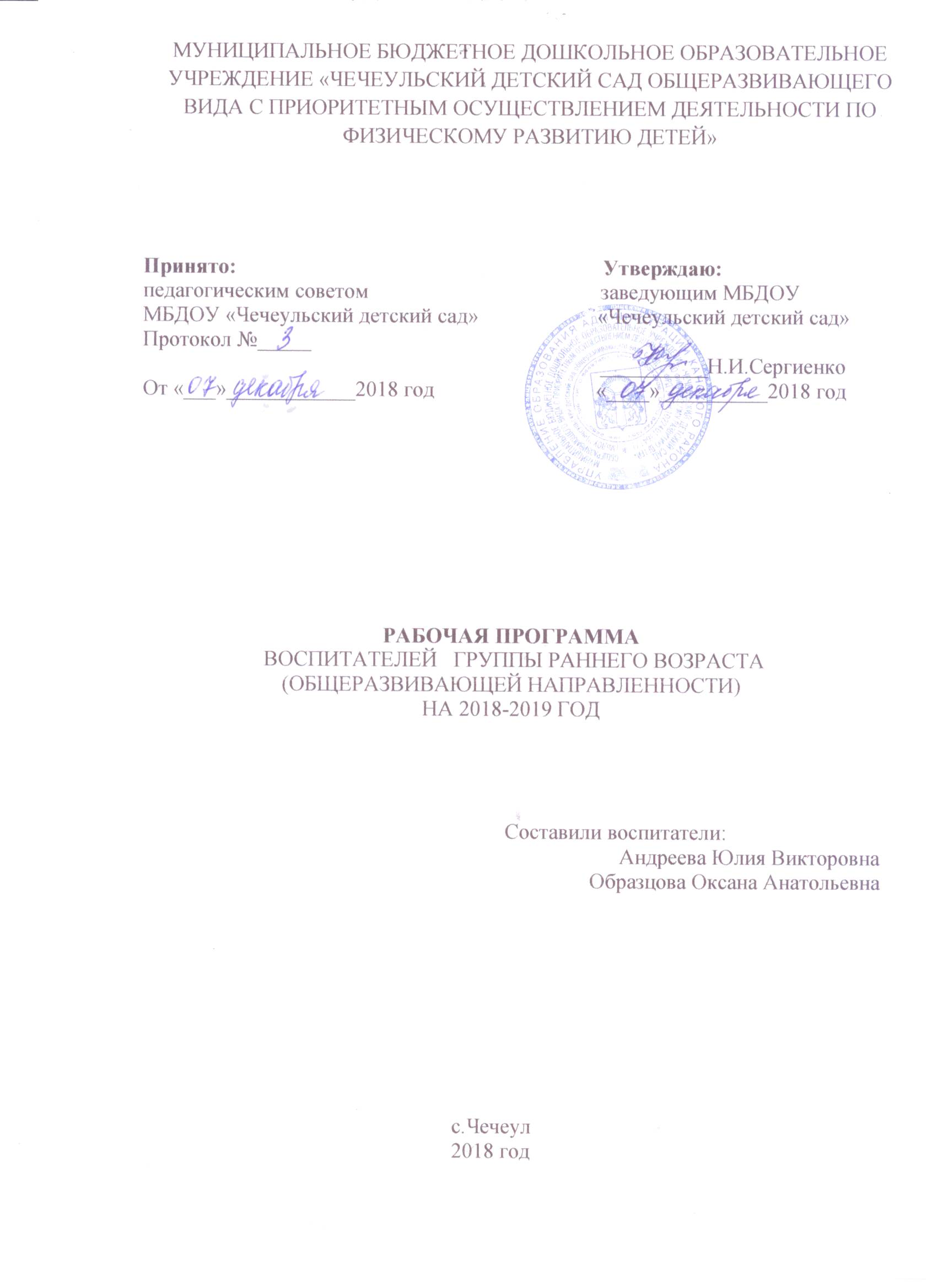 